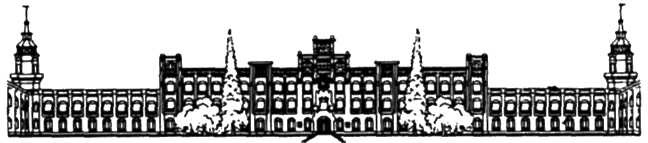 НАЦІОНАЛЬНИЙ ТЕХНІЧНИЙ УНІВЕРСИТЕТ УКРАЇНИ„КИЇВСЬКИЙ ПОЛІТЕХНІЧНИЙ ІНСТИТУТ”Факультет електроенерготехніки та автоматикиЗАТВЕРДЖЕНО РАДОЮфакультету електроенерготехніки та автоматикиПротокол № 7 від «23» лютого 2015 р.Декан ФЕА__________О.С.ЯндульськийДОДАТКОВА ПРОГРАМАкомплексних фахових випробуваннь для вступу на освітньо-кваліфікаційну програму підготовки магістра/спеціаліста на факультет електроенерготехніки та автоматики для студентів, які отримали диплом бакалавра не за тим напрямом підготовки на який вони вступаютьКиїв – 2015ДОДАТКОВА ПРОГРАМАКомплексного фахового випробування на підготовку фахівців освітньо-кваліфікаційних рівнів спеціаліста і магістра для студентів напряму підготовки 6.050701 “Електротехніка та електротехнології”ВступКомплексне фахове випробування на підготовку фахівців освітньо-кваліфікаційних рівнів спеціаліста і магістра для студентів напряму підготовки 7.050701 “Електротехніка та електротехнології” направлене на виявлення знань та навичок студента з напряму підготовки.Випробовування проходить у вигляді письмової роботи тривалість 1 година 30 хвилин. Кожен білет містить три теоретичні запитання з основних дисциплін напряму підготовки. Після написання роботи комісія перевіряє їх та виставляє оцінки у відповідності з критерієм оцінювання.основний вкладТЕОРЕТИЧНІ ОСНОВИ ЕЛЕКТРОТЕХНІКИРОЗДІЛ 1.   Лінійні електричні кола постійного струму.Тема 1.1. Основні закони і методи розрахунку електричного кола при постійних струмах і напруга. Електричне коло, його елементи. Вольтамперна характеристика (ВАХ) елементів. Лінійні та нелінійні елементи. Джерела енергії: джерело напруги, джерело струму. Схеми заміщення і ВАХ джерел енергії. Умови еквівалентності схем заміщення. Закон Ома для пасивної ділянки кола, для вітки з ЕРС, для замкненого кола. Перший і другий закони Кірхгофа. Тема 1.2 Методи розрахунку складних електричних кіл. Метод рівнянь Кірхгофа. Баланс потужності в електричному колі. Метод контурних струмів. Власні і міжконтурні опори. Метод вузлових потенціалів, метод вузлової напруги. Власні і міжвузлові  провідності. Принцип і метод накладання дії джерел енергії.Тема 1.3 Активні та пасивні двополюсники. Властивості електричного кола. Теорема про активний двополюсник. Метод еквівалентного генератора та його використання для розрахунку струму вітки. Передача енергії активного двополюсника пасивному. Властивість взаємності та її використання.Тема 1.4. Резонансні явища та частотні характеристики. Резонанс у послідовному коливальному контурі. Умови виникнення, способи досягнення, векторна діаграма, частотні характеристики. Резонанс у паралельному коливальному контурі з втратами. Умови виникнення, способи досягнення, векторна діаграма, частотні характеристики. Тема 1.5. Основи теорії чотириполюсників. Класифікація чотириполюсників. Рівняння чотириполюсника у формах ,,,. Визначення  і  параметрів. Співвідношення між коефіцієнтами рівнянь. Умова симетрії чотириполюсника.  Т-і-П схеми заміщення пасивного чотириполюсника.	Тема 1.6 Трифазні електричні кола. Основні визначення та класифікація багатофазних систем, часові та векторні діаграми ЕРС 3-фазного генератора. Співвідношення між фазними і лінійними напругами та струмами 3-фазного симетричного кола. Розрахункові схеми з’єднань 3-фазного електричного кола. Симетричний та несиметричний режими роботи. Визначення напруг і струмів у симетричному та несиметричному режимах.РОЗДІЛ 2.   Лінійні електричні кола однофазного синусоїдного струму.Тема 2.1  Основні властивості електричного кола синусоїдного струму і його розрахунок . Миттєві значення струму, напруги, фаза коливань, початкова фаза, кут зсуву фаз. Часові діаграми. Діюче значення струму, напруги. Зображення синусоїдних струмів, напруг обертовими векторами та комплексними функціями. Векторні діаграми. Рівняння напруг для послідовного з’єднання.Тема 2.2 Послідовне і паралельне з’єднання елементів R, L, C при синусоїдному струмі. Рівняння напруг для послідовного з’єднання. Активна і реактивна напруга, активний і реактивний опір. Векторна діаграма послідовного з’єднання. Трикутники напруг та опорів. Рівняння для струмів паралельного з’єднання. Активний і реактивний струми, активна і реактивна провідність. Комплексна провідність. Векторна діаграма струмів паралельного з’єднання. Трикутники струмів і провідностей.Тема 2.3 Розрахунок кола синусоїдного струму символічним (комплексним)  методом. Закони Ома, Кірхгофа в комплексній формі. Розрахунок розгалуженого кола символічним методом. Побудова топографічних діаграм розгалуженого кола. Активна, реактивна і повна потужність. Співвідношення між потужностями та параметрами схеми. Комплексна потужність. Баланс потужностей. Тема 2.4 Електричні кола з індуктивно зв’язаними елементами та їх розрахунок.. Потоки і потокозчеплення самоіндукції і взаємоіндукції. Однойменні клеми (затискачі). Узгоджені і неузгоджені струми.Рівняння для напруг послідовного з’єднання при узгоджених і неузгоджених струмах. Рівняння для струмів паралельного з’єднання при узгоджених і неузгоджених струмах. Еквівалентні опори котушок при паралельному з’єднанні. РОЗДІЛ 3.   Лінійні електричні кола періодичного змінного струму.Тема 3.1 Класифікація чотириполюсників. Основні форми рівнянь. Класифікація чотириполюсників. Рівняння чотириполюсника у формах ,,,. Визначення  і  параметрів. Співвідношення між коефіцієнтами рівнянь. Умова симетрії чотириполюсника.  Т-і-П схеми заміщення пасивного чотириполюсника. Співвідношення  між - параметрами і опорами елементів схем заміщення. Характеристичні опори. Коефіцієнт поширення.Тема 3.2 Трифазні електричні кола. Основні визначення та класифікація багатофазних систем, часові та векторні діаграми ЕРС 3-фазного генератора. Співвідношення між фазними і лінійними напругами та струмами 3-фазного симетричного кола. Розрахункові схеми з’єднань 3-фазного електричного кола. Симетричний та несиметричний режими роботи. Визначення напруг і струмів у симетричному та несиметричному режимах.Тема 3.3 Електричні кола несинусоїдного періодичного струму. Причини виникнення несинусоїдних струмів у електричних колах. Способи зображення періодичних несинусоїдних напруг і струмів. Розкладання періодичної несинусоїдної Е.Р.С. у ряд Фур’є. Гармонійний склад. Розрахунок миттєвих значень. Визначення діючих значень напруг і струмів. Покази приладів різних вимірювальних систем у колах несинусоїдного кола.  РОЗДІЛ 4.   Розрахунок перехідних процесів в лінійних електричних колах.Тема 4.1. Класичний метод розрахунку перехідних процесів . Причини виникнення перехідних процесів. Закони комутації. Початкові умови. Перехідний, вимушений і вільний режими електричного кола. Розрахунок вільних складових методом алгебраїзації диференціальних рівнянь. Визначення початкових умов та складання характеристичного рівняння для вільного режиму. Алгоритм розрахунку перехідного процесу класичним методом у загальному випадку.Тема 4.2 Перехідні процеси в колі з одним накопичувачем енергії. Перехідні процеси в колі R, L: характеристика вільного режиму, вмикання кола на постійну та синусоїдну ЕРС. Коротке замикання кола R, L. Перехідні процеси в колі R, С: характеристика вільного режиму, вмикання кола на постійну та синусоїдну ЕРС. Коротке замикання кола R, С.Тема 4.3 Перехідні процеси в колі з двома накопичувачами енергії. Вмикання кола R- L- С на постійну напругу ЕРС. Вмикання R- L- С на синусоїдну напругу. Розряд конденсатора на коло R, L: рівняння для струму і напруг на елементах кола при аперіодичному розряді; у разі граничного випадку аперіодичного розряду; при коливальному розряді.ЕЛЕКТРИЧНІ МАШИНИРозділ 1. ТРАНСФОРМАТОРИТема 1.1. Призначення та класифікація трансформаторів. Призначення, класифікація та конструкція трансформаторів. Конструкція магнітопроводів і обмоток трансформаторів. Схеми та групи з’єднання обмоток. Способи та конструкція систем охолодження трансформаторів.Тема 1.2. Основи теорії трансформатора. Рівняння напруг та магніторушійних сил трансформатора. Схема заміщення і її параметри. Розрахункове визначення параметрів схеми заміщення трансформатора. Режими холостого ходу та короткого замикання.Тема 1.3. Робота трансформатора під навантаженням. Векторні та енергетичні діаграми трансформатора. Зміна напруги трансформатора при навантаженні. Втрати і ККД трансформатора. Паралельна робота трансформаторів.Розділ 2. ЗАГАЛЬНІ ПИТАННЯ ТЕОРІЇ МАШИН ЗМІННОГО СТРУМУТема 2.1. Електромеханічне перетворення енергії в електричних машинах змінного струму. Загальні принципи роботи та класифікація електричних машин змінного струму. Основні види електричних машин змінного струму. Обертове електромагнітне поле. Умови електромеханічного перетворення енергії в електричних машинах.Тема 2.2. Обмотки електричних машин змінного струму та їх ЕРС. ЕРС провідника, витка, котушки та m-фазноі обмотки. ЕРС обмотки від вищих гармонік магнітного поля. Способи поліпшення форми кривої ЕРС. Обмотки змінного струму. Одношарові обмотки. Петльові та хвильові двошарові обмотки.Тема 2.3. Магніторушійні сили (МРС) та магнітні поля обмоток змінного струму. МРС одно та m-фазноі обмотки змінного струму. Магнітні поля обмоток змінного струму. Головні індуктивні опори обмоток. Індуктивні опори розсіювання обмоток.Розділ 3. АСИНХРОННІ МАШИНИТема 3.1. Конструкція та основи теорії асинхронної машини (АМ). Основні види конструкції асинхронної машини. Принцип дії АМ. АМ при нерухомому роторі. Рівняння МРС та рівняння напруг АМ. Схеми заміщення АМ. Енергетичні діаграми. Енергетичні співвідношення та векторні діаграми АМ.Тема 3.2. Обертові електромагнітні моменти та механічні характеристики АМ. Електромагнітний момент АМ. Механічні характеристики АМ. Робочі та пускові характеристики асинхронного двигуна (АД). Асинхронні двигуни з глибокими пазами ротора та з подвійною кліткою ротора.Тема 3.3. Однофазний асинхронний двигун. Основи теорії та характеристики однофазних асинхронних двигунів. Способи пуску однофазних асинхронних двигунів. Асинхронні мікромашини автоматичних пристроїв.Розділ 4. СИНХРОННІ МАШИНИТема 4.1. Конструкція та основи теорії синхронної машини (СМ) з електромагнітним збудженням. Конструкція та принцип дії СМ. Явно полюсні та неявно полюсні конструкції СМ. Магнітне поле та параметри обмотки збудження СМ. Робота синхронного генератора в режимі холостого ходу.Тема 4.2. Робота трифазних синхронних генераторів з електромагнітним збудженням при симетричному навантаженні. Магнітне поле обмотки якоря СМ. Явище реакції якоря СМ. Індуктивні опори реакції якоря. Рівняння та векторні діаграми напруг синхронних машин (явнополюсних та неявнополюсних). Характеристики синхронних генераторів при автономній роботі.Тема 4.3. Потужність та електромагнітний момент СМ з електромагнітним збудженням. Активна потужність (синхронізуюча потужність). Електромагнітний момент (синхронізуючий момент). Механічні характеристики СМ. Поняття кута навантаження.Розділ 3. МАШИНИ ПОСТІЙНОГО СТРУМУТема 3.1. Конструкція та принцип дії машини постійного струму (МПС). Загальні принципи роботи та класифікація електричних МПС. Основні види електричних МПС. Призначення та області застосування МПС. Будова МПС. Загальні відомості про якірні обмотки машин постійного струму. Тема 3.2. Робота МПС при навантаженні. Електрорушійна сила обмотки якоря МПС. ЕРС обмотки якоря та електромагнітний момент машин постійного струму. Основні електромагнітні співвідношення. Реакція якоря МПС. Вплив поперечної реакції якоря на магнітний потік машини. Реакція якоря при зсуві щіток з лінії геометричної нейтралі. Комутація МПС та способи її поліпшення.Тема 3.3. Генератори постійного струму (ГПС). Класифікація ГПС за способом збудження. Характеристики ГПС з незалежним збудженням: характеристики холостого ходу (ХХ) та короткого замикання (КЗ), побудова характеристичного трикутника; зовнішня, регулювальна та навантажувальна характеристики. Характеристики ГПС з паралельним збудженням, процес самозбудження генератора. Тема 3.4. Двигуни постійного струму (ДПС). Схеми збудження. Робочі, механічні та пускові характеристики двигунів постійного струму. Порівняння характеристик ДПС з різними схемами збудження.ЕКОЛОГІЯ ЗА ПРОФЕСІЙНИМ СПРЯМУВАННЯМ Розділ 1.ОСНОВНІ ПОНЯТТЯ ТА ЗАКОНОМІРНОСТІ СУЧАСНОЇ ЕКОЛОГІЇТема 1.1 Енергія і довкілля як життєва основа Унікальність екологічної системи планети Земля. Енергетичні потоки на Землі.Екосистема, біосфера. (Основні поняття, енергетика, параметри). Біогеоценози –елементарніодиниці біосфери. Продуценти, консументи, редуценти. Енергія в екосистемах.Життя як термоди-намічний процес. Екологічні фактори та їхній вплив на життєдіяльність організмів. Тема 1.2. Основні закони екологіїВсезагальні закони екології Б. Коммонера. Чотири закони екології Д.Чіраса. Закони, що характеризують енергетичні процеси в біосфері. Закони, що характеризують впливи еколо-гічних факторів. Закони розвитку довкілля, різноманітностей, біоценозів, екосистем.Тема 1.3. Електромагнітні поля біосфери. Природні електромагнітні полякосмічного і земного походження. Сонячно-Земні зв’язки. Природні електромагнітні поля грозових розрядів. Електромагнітні поля землетрусів. Радіаційне поле. Атмосферна електрика.Планетарні електричні і магнітні поля, електричні струми.Електричний стан атмосфери “гарноїпогоди”.Розділ 2.ОСНОВИ ЕКОЛОГІЇ ВИРОБНИЦТВА, РОЗПОДІЛУ І ВИКОРИСТАННЯ ЕЛЕКТРИЧНОЇ ЕНЕРГІЇ(ОСНОВИ ПРИКЛАДНОЇ ЕКОЛОГІЇ)Тема 2.1. Забруднення біосфери внаслідок генерування, передавання і використанняелектричної енергіїЕлектроенергетика –потужне джерело електромагнітного випромінювання.Електромагнітні забруднення. Дія електричних і магнітних полів на живі організми.Теплові забруднення.Локальні і глобальні кліматичні зміни. Парниковий ефект. Забруднення хімічними речовинами. Дія токсичних речовин на організм людини. Гранично допустимі концентрації. Аерозольне хімічне і радіаційне забруднення. Впливи на атмосферний озон і електрофізичні процеси в атмосфері. Тема 2.2. Екологічні основи генерування електричної енергії на ТЕС і АЕСЕкологічний аналіз паливноене ргетичних ресурсів. Склад і характеристики органічного палива. Екологічні особливості ТЕС.Шкідливі речовини при генеруванні електричної енергіїна теплових і атомних електростанціях (ТЕС і АЕС) і їх вплив на довкілля. Розділ 3. ЕКОЛОГІЧНІ ПРОБЛЕМИ УКРАЇНИ ТА ЇЇ РЕГІОНІВТема 3.1. Глобальні та регіональні екологічні проблеми України. Вплив техногенного навантаження на довкілля. Стан озонового шару над Україною. Тенденції змін клімату в України. Тема 3.2. Вплив забруднення довкілля на стан здоров’я населення.Впливи на здоров’я населення України аварії на ЧАЕС, роботи сучасної енергетики та діяльності гірничодобувних підприємств. Тема 3.3. Загальна оцінка негативного впливу енергетики на навколишнє середовище України. Екологічні проблеми України як наслідок технічного стану її електроенергетики. (Проблеми пов‘язані з електромагнітним, хімічним та радіоактивним забрудненням територій).Екологічні проблеми пов’язані з необхідністю утилізації електротехнічних влаштувань, що використовують в якості ізоляції високотоксичні стійкі органічні забруднювачі ( В світлінеобхідності виконання підписаного Україною Стокгольмського протоколу).ЕЛЕКТРОТЕХНІЧНІ МАТЕРІАЛИРОЗДІЛ 1. ВСТУПТема 1.1. Загальні відомості про електротехнічні матеріали.Лекція 1. Предмет і зміст курсу. Поняття про електротехнічні матеріали і їх призначення. Огляд державних стандартів.  Класифікація матеріалів  в зв’язку з їх властивостями і областями використання. Поняття про провідникові, напівпровідникові, діелектричні та магнітні матеріали. Розвиток виробництва матеріалів в Україні і за рубежем. Економічні показники використання різних матеріалів. Охорона праці  і техніка безпеки при виробництві електротехнічних матеріалів. Охорона природи і навколишнього середовища від забруднення відходами виробництва матеріалів.  Тема 1.2. Основні відомості про будову речовини.Лекція 1. Основні відомості про будову атомів, молекул та речовини. Види хімічних зв’язків у молекулах та в конденсованій речовині. Полярні та неполярні хімічні зв’язки. Кристалічна і аморфна будова речовини. Типи кристалічних решіток, дефекти кристалічних решіток, їх класифікація і роль в властивостях речовини. Поняття про зонну теорію твердого тіла. Енергетичні діаграми. Класифікація електротехнічних матеріалів у світлі зонної теорії. Література: 1, с. 4-16; 2, с. 3-10; 3, с. 3-38РОЗДІЛ 2. ДІЕЛЕКТРИКИТема 2.1.  Поляризація і електропровідність діелектриків, діелектричні втратиЛекція 2.  Електричні явища в діелектриках. Будова діелектриків. Електричні заряди в діелектриках і їх взаємодія з електричним полем. Природа поляризації речовини. Діелектрична проникність. Її залежність від частоти, температури  і других зовнішніх факторів. Методи вимірювання діелектричної  проникності. Поляризація газоподібних, твердих і рідких діелектриків. Лінійні і нелінійні діелектрики. Сегнетоелектрики, п’єзоелектрики і піроелектрики. Електропровідність Питома провідність. Питома об’ємна провідність. Електропровідність газів, її природа і залежність від напруженості електричного поля. Електропровідність рідин. Електропровідність твердих діелектриків. Вплив домішок. Роль вологості. Залежність від температури. Поверхнева провідність. Методи визначення питомого об’ємного і поверхневого опору. Діелектричні втрати. Повні і питомі втрати. Схема заміщення діелектричних втрат (діелектриків з втратами). Природа і види діелектричних втрат Залежність від частоти  і температури, агрегатного стану речовини і діелектричних параметрів. Методи визначення тангенса кута діелектричних втрат.Література: 1, с. 17-33, с. 49-66; 2, с. 108-121; 3, с. 30-60, с. 89-73Тема 2.4. Пробій діелектриківЛекція 3. Пробій діелектриків  . Пробивна напруга і електрична міцність. Пробій газів в однорідному і неоднорідному електричному полях. Пробій при постійній і змінній  напрузі низької і високої частоти Пробій  при імпульсах. Залежність пробивної напруги від тиску і величини іскрового проміжку. Вплив вологості і температури на пробивну напругу газів. Гази з підвищеною електричною міцністю.  Пробій рідких діелектриків і механізм цього явища. Вплив домішок на характер залежностей пробивної напруги рідини від температури., тривалості напруги, форми поля. Пробій твердих діелектриків. Закономірності теплового і електричного пробою. Основи теорії теплового пробою. Електричний пробій. Залежність електричної міцності твердих діелектриків від форми поля, роду струму, частоти струму, тривалості дії напруги, товщини діелектрика. Електрохімічний пробій. Пробій неоднорідного діелектрика. Іонізаційний пробій. Пробій по поверхні твердого діелектрика. Експериментальні дані про поверхневий пробій. Методи визначення електричної міцності діелектриків. Література: 1, с. 66-84; с. 144-154; 3 с. 89-105Тема 2.5. Фізико-хімічні механічні і радіаційні властивості діелектриківЛекція 4. Механічні властивості діелектриків: густина, міцність при різних видах механічного навантаження, твердість, опір розколюванню, стійкість до надриву, ударна в’язкість, вібростійкість, гнучкість та ін. Загальна інформація про методи визначення механічних властивостей.Фізико-хімічні властивості діелектриків: хімостійкість, вологостійкість (гігроскопічність), водостійкість, водопоглинання, водопроникність та ін. і загальна інформація про методи їх визначення.Теплові властивості діелектриків:  теплопровідність, теплоємність, температурні коефіцієнти розширення, температури плавлення і розм'якшення; в’язкість, теплове старіння діелектриків, нагрівостійкість за механічними і електричними властивостями, стійкість до термоударів, холодостійкість та ін.  Вплив радіоактивних випромінювань на діелектрики. Критичні дози поглинутої енергії радіації.Зміна властивостей діелектриків внаслідок дії навколишнього середовища: світлостійкість, атмосферостійкість і тропікостійкість. Дія біологічних факторів на діелектрики.Література: 1, с. 84-104; 2, с. 154-165; 3, с. 105-120.Тема 2.6 . Основні діелектричні матеріалиЛекція 5. Класифікація. Газоподібні діелектричні матеріали. Використання газоподібних діелектриків в електротехніці та енергетиці.Рідкі діелектрики. Трансформаторне, конденсаторне і кабельне масла, касторове масло, синтетичні рідкі діелектрики. Використання рідких діелектриків в електротехніці та енергетиці.Природні смоли, висихаючі рослинні масла, бітуми, воскоподібні діелектрики. Полімери:  поліетилен, поліпропилен, полістирол, полівінілхлорид, політетрафторетилен, поліефіри, поліметилметакрилат, поліаміди, поліуретани, полііміди, фенол-формальдегідні смоли, епоксидні смоли, фторорганічні полімери, кремнійорганічні полімери, ефіри целюлози та ін. Органічні плівки. Використання полімерних діелектриків в електротехніці та енергетиці.Пластмаси.  Шаруваті і фольговані пластики. Еластомери. Компаунди. Електроізоляційні лаки, емалі і клеї.  Волокнисті матеріали: органічні і неорганічні, просочені і непросочені. Використання пластмас в електротехніці та енергетиці.Монокристалічні діелектрики і матеріали на їх основі для електротехнічного використання. Неорганічні тонкі і товсті плівки.Скло, його класифікація. Оксидне скло: кварцове, лужне, безлужне. Електротехнічна кераміка: електротехнічний фарфор, конденсаторна кераміка та ін. Використання скла і керамічних діелектриків в електротехніці та енергетиці.Література: 1, с. 104-217; 2, с. 108-272; 3, с. 121-230.РОЗДІЛ 3. ПРОВІДНИКОВІ МАТЕРІАЛИ.Тема 3.1. Класифікація і основні властивості провідникових матеріалів. Провідникові матеріали різного електротехнічного призначення. Лекція 6. Загальна характеристика провідникових матеріалів, питомий опір металів і сплавів. Залежність електричних властивостей металів від зовнішніх факторів. Класифікація провідникових матеріалів. Провідникова мідь  Її властивості і застосування. Провідникові бронзи і латуні. Алюміній, його властивості і застосування. Провідникові сплави на алюмінієвій основі. Срібло, золото, платина, паладій.  Натрій. Надпровідники і кріопровідники.Використання матеріалів високої провідності в проводах і кабелях.Загальні вимоги і класифікація провідникових сплавів за застосуванням. Сплави високого електроопору. Термопарні матеріали. Сплави для технічних резисторів. Жаростійкі сплави. Тугоплавкі метали і сплави.  Сплави різного призначення. Контактні матеріали. Залізо, біметали. Припої і флюси. Неметалічні провідники.Література: 1, с.230-247; 2: с.11-30; 3:с.231-260РОЗДІЛ 4. НАПІВПРОВІДНИКОВІ МАТЕРІАЛИ.Тема 4.1.  Загальна характеристика і основні властивості напівпровідників. Основні напівпровідникові матеріалиЛекція 7. Загальна характеристика напівпровідникових матеріалів. Загальні відомості і класифікація. Основні параметри, які характеризують властивості напівпровідникових матеріалів (тип провідності, ширина забороненої зони, рухливість носіїв зарядів і др.), залежність параметрів від температури матеріалу, частоти струму. P-n – перехід в напівпровідниках. Контактні явища на границі напівпровідник-метал. Використання напівпровідникових матеріалів для діодів, тріодів, терморезисторів, фоторезисторів, тензорезисторів, варисторів, датчиків Холла . для термоелементів та інші технічні використання. Інтегральні схеми. Переваги напівпровідникових приладів. Напівпровідникові матеріали. Германій і кремній. Матеріали системи АIYВIY ,, АIIIВYI,  А II ВYI. ; Багатофазні  напівпровідникові матеріали . Оксидні напівпровідники, карбід кремнію. Загальний огляд технології одержання і переробки напівпровідникових матеріалів.Література: 1, с.265-310,2:с.48-107, 3:с.293-351РОЗДІЛ 5. МАГНІТНІ МАТЕРІАЛИТема 5.1. Основні відомості про магнітні властивості матеріалів.Лекція 8. Загальна характеристика матеріалів. призначення і класифікація магнітних матеріалів. Основні характеристики в статичних полях. Статична і реверсивна магнітні проникності. Динамічна петля гістерезису. Динамічна, амплітудна і комплексна магнітні проникності. Магнітні втрати, їх розрахунок і шляхи зменшення  цих втрат. Точки Кюрі магнітних матеріалів. Вплив хімічного складу, структури, механічної обробки і термообробки на магнітні властивості матеріалів. Література: 1, с.310-319,2:с.273-287, 3:с.352-363Тема 5.2. Магнітні матеріали.Лекція 9. Магнітом’які матеріали для магнітопроводів. Характеристики петлі гістерезису. Низькочастотні магнітом’які матеріали з високою індукцією насичення, технічне залізо, електролітичне залізо, карбонільне залізо, електротехнічна сталь , пермендюр. Низькочастотні магнітом’які матеріали з високою магнітною проникністю (пермалой, альсифер). Високочастотні магнітом’які матеріали: магнітодіелектрики і  магнітом’які ферити. Особливості використання магнітом’яких матеріалів в електрообладнанні. Магнітотверді матеріали для постійних магнітів і магнітної пам’яті. Характеристики петлі гістерезису. Питома магнітна енергія. Стабільність постійних магнітів. Сталі, закалені на  мартенсит. Нековкі (ливарні) магнітотверді матеріали на основі системи залізо-алюміній .Пластичні деформовані (ковкі) магнітотверді сплави. Сплави на основі рідкісних земель. Спеціальні феромагнетики.  Магнітострикційні метали і сплави. Матеріали для магнітного запису інформації. Термомагнітні матеріали. Магнітні матеріали з прямокутною петлею гістерезису. Магнітні плівки. Інші магнітні матеріали. Старіння магнітних матеріалів. Література: 1, с.319-346,2:с.287-327, 3:с.364-396ОСНОВИ МЕТРОЛОГІЇ ТА ЕЛЕКТРИЧНИХ ВИМІРЮВАНЬЗагальні відомості про метрологію та електричні вимірюванняМетрологія і її завдання,  система одиниць СІ, види вимірювань, класифікація засобів вимірювальної техніки.Похибки вимірюваньНормування класу точності засобів вимірювання (ЗВ). Знаходження похибки прямих одноразових вимірювань.Знаходження результату прямих багаторазових вимірюваннях.Знаходження результату опосередкованих одноразових вимірювань.Масштабні перетворювачі струму і напруги.Вимірювальні трансформатори напруги – призначення, схеми ввімкнення приладів у однофазне та трифазне коло через вимірювальні трансформатори напруги (ВТН).Вимірювальні трансформатори струму – призначення, схеми ввімкнення приладів у однофазне та трифазне коло через вимірювальні трансформатори струму (ВТС).Вимірювання параметрів електричних сигналів.Аналогові засоби вимірювання (ЗВ) – загальна структура, моменти, що діють у вимірювальному механізмі, рівняння перетворення.Повірка засобів вимірювання (ЗВ).Електровимірювальні прилади.Конструкція та принцип дії індукційних лічильників енергії.Похибки індукційного лічильника енергії.Підключення індукційного лічильника енергії – в однофазне коло, у трифазне коло, окремо, через вимірювальні трансформатори напруги (ВТН) та вимірювальні трансформатори струму (ВТС).Електронно-променевий осцилограф – будова та принцип дії.Вимірювання кута зсуву фаз між сигналами методом фігур Ліссажу (методом еліпса).Вимірювання частоти сигналів методом фігур Ліссажу.Цифрові електровимірювальні прилади – визначення, загальна структура, дискретизація та квантування.Вимірювання параметрів електричних кіл.Мостові вимірювальні схеми – загальна будова та принцип дії. Методи одного ватметра для вимірювання активної та реактивної потужності у трифазному колі.Методи двох ватметрів для вимірювання активної потужності у трифазному колі.Методи двох ватметрів для вимірювання виключно реактивної потужності у трифазному колі. Методи трьох ватметрів для вимірювання активної та реактивної потужності у трифазному колі.ЕЛЕКТРИЧНІ СИСТЕМИ ТА МЕРЕЖІРозділ 1. Загальні відомості про електричні мережі і системи.Енергетична та електрична системи. Техніко-економічні переваги створення енергосистем та їх об'єднань.Поняття надійності та безперервності електропостачання. Категорії електроприймачів. Електричні мережі. Класифікація електричних мереж.Шкали номінальних напруг низьковольтних та високовольтних електричних мереж. Скорочена шкала номінальних напруг в ОЕС України. Режими роботи нейтралі. Особливості режимів роботи нейтралі в низьковольтних та високовольтних електричних мережах. Добові, місячні, сезонні та річні графіки навантажень. Характеристики типового добового графіку навантаження. Розділ 2. Улаштування електричних мережОсобливості конструктивного виконання повітряних ліній електропередавання. Основні конструктивні елементи повітряних ліній електропередавання. Матеріали, які використовують для виготовлення проводів повітряних ліній. Конструкція сталеалюмінієвих проводів. Призначення опор повітряних ліній. Анкерні та проміжні опори повітряних ліній. Розташування проводів на опорах. Призначення лінійних ізоляторів. Штирові та підвісні ізолятори. Особливості конструктивного виконання та улаштування кабельних ліній електропередавання.Призначення силових трансформаторів. Конструктивне виконання силових трансформаторів. Однофазні та трифазні силові трансформатори. Дво- та три обмоткові силові трансформатори. Конструктивне виконання силових автотрансформаторів. Коефіцієнт трансформації силового трансформатора та автотрансформатора. Розділ 3. Параметри устаткування електричних мереж.Фізичні процеси та явища, які мають місце під час передавання електричної енергії по лініям електропередавання. Поняття погонних параметрів ліній електропередавання. Активнй та індуктивний опори, активна та ємнісна провідності лінії електропередавання. Фізичні процеси та явища, які мають місце під час перетворення електричної енергії в силових трансформаторах та автотрансформаторах. Розділ 4. Елементи теорії передавання електричної енергії.Закон Ома для ділянки електричної мережі. Падіння та втрата напруги. Втрати потужності.ТЕХАНІКА ВИСОКИХ НАПРУГРозділ 1. Електричний розряд у вакуумі і газахТема 1.1. Загальні властивості іонізованих газів. Елементарні процеси у газахРух часток у вакуумі та газах. Елементарні процеси у вакуумі та газах ( збудження молекул і атомів, ударна іонізація, асоціативна іонізація, фотоелектричні процеси у газах, рекомбінація, електронна емісія з поверхні). Елементарні уявлення з фізики плазми.Тема 1.2.  Лавинна форма розряду у газах.Електронна лавина. Умова самостійності розряду у однорідному електричному полі. Вплив тиску газу на характер розвитку розряда. Закон подібності електричних розрядів. Умова самостійності розряду у неоднорідому електричному полі.Тема 1.3. Канальна форма розряду. Виникнення і розвиток стримерів. Канал іскрового розряду у коротких проміжках. Лідерна форма розряду. Розряди при імпульсних напругах. Блискавка як особливий тип розряду.Тема 1.4. Розряд по поверхні діелектрика, коронний розряд.Розряд по поверхні твердого діелектрика у газі. Розряд по забрудненій та зволоженій поверхні діелектрика. Коронний розряд. Імпульсна корона.Розділ 2. Електричні розряди у рідких та твердих діелектрикахТема 2.1.  Електричні розряди у рідких діелектрикахЕлектричні розряди у рідких діелектриках. Іонна та катофоретична провідністі. Провідність рідких діелектриків у сильних полях. Поляризація діелектриків. Механізми пробою рідких діелектриків. Основні експериментальні закономірності пробою рідких діелектриків.Тема 2.2. Електричні розряди у твердих діелектриках. Іонна та електронна провідності твердих діелектриків. Механізми пробою твердих діелектриків. Основні експериментальні закономірності пробою твердих діелектриків . Ковзний розряд та розряд вздовж поверхні твердої ізоляції у рідкому діелектрику.Розділ 3.  Перенапруги в електричних мережахТема 3.1. Загальна характеристика перенапруг та засобів захисту від них. Загальна характеристика грозових та внутрішніх перенапруг. Засоби захисту від перенапруг. Тема 3.2. Грозозахист споруд, ліній, підстанцій та електрообладнання. Завдання і крітерії грозозахисту ліній різних класів напруг. Відключення ліній при ударах блискавки у фазні проводи, при ударах блискавки поблизу лінії, при зворотніх перекриттях з тросу на провод та з опори на провод. Грозозахист повітряних ліній різних класів напруги. Захист підстанцій від прямих ударів блискавки. Грозозахист споруд. Захист від хвиль, які набігають на підстанцію з ліній електропередач. Грозозахист електричних машин. Тема 3.3. Квазістаціонарні перенапруги Лекція 10. Перенапруги внаслідок ємнісного ефекту ліній електропередач. Резонансне зміщення нейтралі у мережах 3…35 кВ. Ферорезонансні перенапруги.Розділ 4. Високовольтні ізоляційні конструкціїТема 4.1. Координація ізоляції. Ізоляція повітряних ліній електропередач. Напруги, які діють на електроустаткування у процесі експлуатації. Координація ізоляції. Розрядні напруги повітряних проміжків, які характерні для ліній електропередач. Лінійні ізолятори. Вибір ізоляції ліній.Тема 4.2. Ізоляція силових трансформаторів	Структура ізоляції силових трансформаторів. Короткочасна електрична міцність мослобар’єрної ізоляції. Довгочасна електрична міцність мослобар’єрної ізоляції. Вибір припустимих напруженостей. Розрахунок	 ізоляції силових трансформаторів.Тема 4.3. Силові конденсатори і кабелі. Ізоляція електричних машин високої напруги	Лекція 15. Електричні та теплові розрахунки ізоляції силових кабелів. Короткочасна і довгочасна електрична міцність ізоляції кабелів та конденсаторної ізоляції.Розділ 5. Високовольтні випробувальні установки, випробування та вимірюванняТема 5.1. Високовольтні випробувальні установки та методи проведення випробувань, профілактичні випробування ізоляціїВипробувальні установки змінного струму та методи випробувань устаткування. Випробувальні установки постійного струму. Імпульсні випробувальні установки та методи проведення випробувань. Профілактичні випробування ізоляції.Тема 5.2. Вимірювання високих напруг і великих струмів Вимірювання високої напруги змінного, постійного та імпульсного струму. Вимірювання великих імпульсних струмів.ЕЛЕКТРИЧНА ЧАСТИНА СТАНЦІЙ ТА П/СТАНЦІЙРОЗДІЛ 1. Синхронні генератори і компенсатори.Тема 1.1. Основні параметри і характеристики.Основні параметри і характеристики, особливості конструкцій Системи охолодження. Тема 1.2. Системи збудження.Системи збудження. Їх характеристики, нормування та область застосування. Автоматичне регулювання збудження.Тема 1.3. Нормальні режими роботи синхронних генераторів і компенсаторів.Регулювання активного та реактивного навантаження. Способи вмикання синхронних генераторів і компенсаторів у мережу на паралельну роботу.РОЗДІЛ 2. Силові трансформатори і автотрансформатори.Тема 2.1. Основні параметри силових трансформаторів і автотрансформаторів.Основні параметри силових трансформаторів і автотрансформаторів. Схеми і групи з'єднання обмоток. Системи охолодження. Автотрансформатори. Номінальна, прохідна і типова потужність. Коефіцієнт типової потужності.Тема 2.2. Навантажувальна спроможність трансформаторів.Навантажувальна спроможність трансформаторів. Теплове старіння ізоляції та її зношення. Систематичні і аварійні перенавантаження.РОЗДІЛ 3. Комутаційні апарати. Тема 3.1. Масляні вимикачіМасляні вимикачі. Дугогасильні камери масляного дугтя. Застосування багатократного розриву кола. Конструкції бакових і маломасляних вимикачів, їх позитивні якості та недоліки, область застосування.Тема 3.2. Повітряні вимикачі.Дугогасильні камери поперечного і новздовжсного дуття повітряного дуття. Зіставлення характеристик повітряних і масляних вимикачів.Тема 3.3. Електромагнітні вимикачі. Конструкції і основні характеристики вимикачів. Зіставлення характеристик повітряних , масляних та електромагнітних вимикачівТема 3.4 Вакуумні вимикачі. Конструкції і основні характеристики вимикачів. Особливості гасіння дуги. Зріз струму.Тема 3.5 Елегазові вимикачі. Конструкції і основні характеристики.Тема 3.6 Тиристорні та синхронізовані вимикачі. Конструкції і основні характ еристики. Тема 3.7. Приводи вимикачів. Конструкції приводів. Основні характеристики.Тема 3.8. Вимикачі постійного струму. Призначення, конструкції, область застосування.Тема 3.9. Роз'єднувачі. Відокремлювачі. Вимикачи навантаження. КороткозамикачиРоз'єднувачі. Вимикаюча спроможність роз'єднувачів. Конструкції роз'єднувачів та їх приводів. Відокремлювачі, вимикачи навантаження і короткозамикачыі.Тема 3.10. Комутаційні апарати напругою до 1000В. Рубильники, перемикачі, автоматичні вимикачі, контактори, магнитні пускачі. Плавкі запобіжники напругою до та більше 1000В. Процес роботи плавкого вимикача при короткому замиканні. РОЗДІЛ. 4. Структурні схеми електростанцій станцій та підстанцій. Тема 4.1. Загальні принципи побудови електричних схем електроустановок.Загальні принципи побудови електричних схем електроустановок. Структурні та принципові схеми. Вибір схем на основі техніко-економічних розрахунків.Тема 4.2. Структурні схеми конденсаційних електростанцій (КЕС).Структурні схеми. Блочний принцип. Вибір трансформаторів. Схеми на підвищених напругах. Приклади схем.Тема 4.3. Структурні схеми атомних електростанцій.Структурні і принципові схеми. Приклади схем.Тема 4.4. Структурні схеми ТЕЦОсобливості технологічного режиму (ТЕЦ). Структурні схеми. Вибір трансформаторів. Електричні схеми на генераторній та підвищеній напрузі'. Приклади схем.Тема 4.5. Структурні схеми ГЕС і ГАЕС.Особливості технологичного режиму ГЕС і ГАЕС. Структурні схеми. Приклади схем. Тема 4.6.Структурні схеми підстанцій. Районні підстанції та їхклассифікація.Структурні схеми.РОЗДІЛ 5. Електричні схеми розподільчих пристроїв. Тема 5.1. Вимоги до схем розподільчих пристроїв (РП).Вимоги до схем розподільчих пристроїв (РП). Класифікація схем РП. Тема 5.2. Схеми з одною та двома системами збірних шин.Схеми з одною та двома системами збірних шин. Застосування обхідної системи збірних шин. Секціювання збірних шин. Зпрощені схеми, схеми мостиків. Тема 5.3. Електричні схеми з комутацієй приєднань через два вимикача. Схеми 3/2,4/3,5/4. Схеми багатокутників, область застосування різних схем.РОЗДІЛ 6. Системи і схеми власних потреб електростанційТема 6.1. Споживачі енергії власних потреб (ВП) електростанційСпоживачі енергії власних потреб (ВП) електростанцій. Вимоги до надійності електропостачання; структура енергії на власні потреби. Привод механизмів споживачів ВП. Джерела енергії ВП.Тема 6.2. Загальні принципи побудови схем електропостачання ВП електростанций.Загальні принципи побудови схем електропостачання ВП електростанцій. Системи ВП теплових електростанцій. Склад основних механизмів і іх привод. Схеми ВП конденсаційних і теплофікаційних електростанцій. Приклади схем.Тема 6.3. Система ВП атомних електростанцій.Склад основних споживачів. Вимоги до надійності електропостачання. Системи безпеки. Мережі і джерела надійного живлення. Приклади схем.Тема 6.4. Системи і схеми живлення ВП ГЕС і ГАЕС, їх особливості, приклади.Системи і схеми живлення ВП ГЕС і ГАЕС, їх особливості, приклади. Системи і схеми живлення ВП підстанцій з постійним і змінним оператівним струмом. Приклади схем. Допоможи! джерела енергії, їх призначення, загальні вимоги, умови експлуатації. РОЗДІЛ 7. Навантажувальна спроможність та стійкість електричних апаратів та провідників.Тема 7.1. Нагрівання провідників і апаратів.Нагрівання провідників і апаратів. Рівняння теплового балансу. Розрахункові умови і струми. Процес нагріву провідника. Довготривалі та короткочасові допустимі температури. Вибір провідників і апаратів по умовам довготривалого режиму.Нагрівання провідників та апаратів при коротких замиканнях (КЗ).Тепловий імпульс. Термічна стійкість провідників і апаратів. Розділ 8. Вибір провідників та апаратів.Тема 8.1. Вибір провідників та апаратів по умовам довготривалих режимів.Вибір провідників та апаратів по умовам довготривалих режимів.Тема 8.2. Перевірка провідників та апаратів по умовам короткого замикання.Перевірка провідників та апаратів по умовам короткого замикання. Визначення розрахункових умов КЗ.ОСНОВИ РЕЛЕЙНОГО ЗАХИСТУ ТА АВТОМАТИЗАЦІЇ ЕНЕРГОСИСТЕМРозділ 1. Загальні відомості про релейний захист. Структура, завдання та зміст курсуМісце релейного захисту в загальній системі керування виробництвом та розподілом електричної енергії. Призначення релейного захисту. Основні вимоги до РЗ. Види пошкоджень та ненормальних режимів електричних систем.Розділ 2. Структура систем релейного захистуЗагальна структура  релейного   захисту. Інформація, яка використовується в системах релейного захисту. Датчики інформації в системах релейного захисту. Вимірювальні трансформатори струму, їх параметри. Схеми  з'єднання трансформаторів   струму в трьохфазних системах змінного  струму,  особливості їх роботи,  коефіцієнт  схеми. Вимірювальні    трансформатори    напруги,    їх    параметри,    схеми з'єднання. Фільтри симетричних складових.Розділ 3. Захисти ліній електропередачТипи схем РЗА: структурні, функціональні, принципові сумісні та принципові рознесені схеми. Максимальний захист за струмом (МЗС). Принцип дії, розрахунок параметрів спрацювання, побудова карти селективності. Схеми реалізації, переваги та недоліки, область використання. Відсічка за струмом, принцип дії, відмінності від МЗС, призначення. Схеми реалізації, переваги та недоліки, область використання.Направлені максимальні захисти за струмом (МНЗС). Принципи дії, забезпечення селективності. Характеристики реле направлення потужності. Схеми реалізації, переваги та недоліки, область використання.Захисти за струмом мереж (ліній) від замикання на землю в мережах з заземленою та ізольованою нейтралями. Схеми реалізації, переваги та недоліки, область використання.Дистанційні захисти. Принцип дії. Розрахунок параметрів спрацювання, побудова карти селективності. Схеми реалізації, переваги та недоліки, область використання.Диференційні захисти. Принцип дії. Повздовжні та поперечні диференційні захисти за струмом. Схеми реалізації, переваги та недоліки, область використання.Розділ 4. Релейний захист силових трансформаторів і автотрансформаторівВиди пошкоджень і ненормальних режимів роботи силових трансформаторів і автотрансформаторів. Особливості захисту силових трансформаторів. Відсічка за струмом для захисту силових трансформаторів. Принцип дії. Схеми реалізації, переваги та недоліки, область використання. Газовий захист. Принцип дії. Переваги та недоліки, область використання.Поздовжний диференційний захист для захисту силових трансформаторів. Схеми реалізації, переваги та недоліки, область використання. Стрибок струму намагнічування і його вплив на роботу диференційного захисту і відсічки. Захист силового трансформатору від замикання на землю та зовнішніх замикань.Розділ 5. Релейний захист синхронних генераторів і блоків генератор-трансформаторВиди пошкоджень і ненормальні режими роботи синхронних генераторів (СГ). Основні захисти СГ: поздовжний диференційний, поперечний диференційний, захист від замикання обмотки статора на землю. Резервні захисти.Розділ 6. Релейний захист електродвигунівПошкодження і ненормальні режими роботи електродвигунів. Особливості захисту синхронних електродвигунів. Особливості захисту асинхронних електродвигунів.ОСНОВНІ ПИТАННЯТЕОРЕТИЧНІ ОСНОВИ ЕЛЕКТРОТЕХНІКИВизначення основних понять теорії електричних кіл: електричного струму, напруги, потенціалу, енергії, потужності.Пасивні і активні елементи електричного кола і їх параметри.Закони Кірхгофа для напруг і струмів.Залежність між струмами і напругами гілок електричного кола (закон Ома).Метод контурних струмів.Метод вузлових потенціалів.Принцип накладання (суперпозиції).Еквівалентні перетворення в електричних колах.Потужність у колі синусоїдного струму. Коефіцієнт потужності. Потужність у комплексній формі. Баланс комплексних потужностей.Параметри індуктивно-зв’язаних елементів. Коефіцієнт магнітного зв’язку. Однойменні полюси індуктивно-зв’язаних елементів.Резонансний стан електричного кола. Загальна умова резонансу.Резонанс напруг.Резонанс струмів.Симетричні трифазні системи ЕРС прямої, зворотної і нульової послідовності. Потужність трифазного кола і її вимірювання.ЕЛЕКТРИЧНІ МАШИНИОсновні питання конструкції та принцип дії сучасних силових трансформаторів. Схеми та групи з’єднання обмоток трансформаторів.Основні рівняння та схеми заміщення трансформатора. Досліди холостого ходу та короткого замикання.Векторна та енергетична діаграми трансформатора. Зовнішня характеристика та ККД. Паралельна робота трансформаторів.ЕРС обмоток машин змінного струму. ЕРС від вищих гармонік магнітного поля. Поліпшення форми кривої ЕРС.Принципи побудови та основні типи обмоток машин змінного струму.Види магнітних полів в електричних машинах. Головні індуктивні опори обмоток. Індуктивні опори розсіювання обмоток.Конструкція та принцип дії асинхронних машин. Рівняння МРС та рівняння напруги асинхронних машин. Енергетична діаграма, енергетичні співвідношення та векторні діаграми асинхронних машин.Схеми заміщення асинхронних машин. Способи пуску та регулювання частоти обертання асинхронних двигунів з короткозамкненим та фазним ротором.Конструкція та принцип дії синхронних машин. Реакція якоря синхронних машин. Індуктивні опори реакції якоря.Рівняння напруги та векторні діаграми напруги синхронних машин. Характеристики синхронних генераторів при автономній роботі.Паралельна робота синхронних машин. Кутові характеристики активної потужності синхронних машин. Статична стійкість. Регулювання реактивної потужності синхронних машин. Синхронні двигуни. Способи пуску синхронних двигунів. Конструкція машин постійного струму. Загальні відомості про якірні обмотки машин постійного струму. Умови симетрії обмоток. Типи обмоток машин постійного струму. ЕРС якоря та електромагнітний момент машин постійного струму. Реакція якоря машин постійного струму.15.            Двигуни постійного струму. Рівняння обертових моментів та напруги. Пуск двигунів постійного струму. Робочі та механічні характеристики двигунів постійного струму. Способи регулювання частоти обертання.ЕКОЛОГІЯ ЗА ПРОФЕСІЙНИМ СПРЯМУВАННЯМОсновні закони екології сформульовані В.І.Вернадським.Закономірності, що характеризують дію факторів впливу.Екологічні проблеми, повязані з освоєнням людством  електричної  енергії.Забруднення довкілля внаслідок виробництва, розподілу і використання електричної  енергії.Головні компоненти біосфери (продуценти, консументи, редуценти).Загальні властивості біосфери. Планетарні електричні і магнітні поля, електричні  струми.Кругообіг речовини і енергії в районі гідровузлів і водосховищ.Системи технологій АЕС і проблеми радіаційної безпеки.Розвиток ідей захисту довкілля від впливів ТЕС.Антропогенні забруднення біосфери внаслідок генерування, передавання і використання електричної енергії.Шкідливі речовини при генеруванні електричної енергії на теплових електростанціях   і їх вплив на довкілля.Екологічні проблеми України як наслідок технічного стану її електроенергетики. Використання чистих технологій в енергетиці.  Концепції сталого розвитку.Екологічний стан України та окремих її регіонів.ЕЛЕКТРОТЕХНІЧНІ МАТЕРІАЛИ Зв’язок між агрегатним станом, видами хімічних зв’язків у молекулах і конденсованій речовині і властивостями електротехнічних матеріалів. Основні положення зонної теорії твердих тіл і класифікація електротехнічних матеріалів в рамках цієї теорії.  Поляризація діелектриків. Основні види та механізми поляризації, їхні особливості. Класифікація діелектриків за видами поляризації. Діелектрична проникність та її залежність для діелектриків з різною структурою від температури та частоти.Електропровідність твердих діелектриків. Вплив зовнішніх факторів на об’ємний та поверхневий питомі опори, методи їх вимірювання. Електропровідність газів, несамостійна та самостійна провідність газів, струм насичення в газах. Особливості електропровідністі рідких діелектриків.Діелектричні втрати, механізми діелектричних втрат, повні і питомі втрати, кут діелектричних втрат. Схеми заміщення діелектрика з втратами, векторні діаграми для них і вирази для   tg. Види діелектричних втрат в залежності від структури і властивостей діелектриків. Вплив зовнішніх факторів на діелектричні втрати.Електропровідність діелектриків в сильних електричних полях. Загальна характеристика явища пробою діелектриків. Види пробою та умови їх виникнення. Фізика електричного пробою в однорідному полі. Залежність електричної міцності газів від тиску і відстані між електродами. Закон Пашена. Вплив електронегативності  газів на їхню електричну міцність.Теорія теплового пробою діелектриків. Вплив характеристик діелектрика і зовнішніх факторів на пробивну напругу при тепловому пробої.Особливості і закономірності іонізаційного пробою. Часткові розряди в діелектриках і характеристики  їхньої інтенсивності.  Теплове старіння діелектриків. Класи нагрівостійкості електричної ізоляції, температурний індекс і профіль нагрівостійкості ізоляційних матеріалів.Механічні характеристики діелектриків, короткочасна і довготривала механічна міцність.Хімічні властивості, вологість, гігроскопічність, змочуваність, вологопроникність діелектричних матеріалів і їх вплив на характеристики діелектриків, стійкість до радіації.Практичне значення теплопровідності, термостійкості, стійкості до термоудару та температурного коефіцієнту розширення електроізоляційних матеріалів. Характеристика електроізоляційних властивостей повітря  і газоподібних діелектриків. Природні та синтетичні рідинні електроізоляційні матеріали, їхні властивості, особливості та основні області застосування.Властивості та області застосування слюд (мусковіту та флогопіту). Основні групи матеріалів на основі слюд, їхні властивості та області застосування.Електроізоляційне скло і матеріали на його основі. Найважливіші типи керамічних діелектриків та області їхнього застосування.  Класифікація і області застосування полімерних діелектриків і пластмас. Полімерні діелектричні матеріали, властивості і застосування. Еластомери,  властивості і застосування.Природні та синтетичні смоли. Лаки, емалі і компаунди, їхні властивості і застосування для електричної ізоляції і вологозахисту. Волокнисті електроізоляційні матеріали (органічні і неорганічні), їхні властивості і застосування.Загальна характеристика, основні властивості провідникових матеріалів і їх застосування. Провідникові матеріали високої провідності, високого опору і термопарні: властивості і застосування. Надпровідникові і кріорезистивні матеріали. Припої і контактні матеріали. Загальна характеристика,  класифікація і основні властивості напівпровідників. Вплив зовнішніх факторів на електропровідність напівпровідників. Фото-, термо- і магнітоелектричні явища в напівпровідниках і їхні застосування. P-n перехід в напівпровідниках, його властивості і застосування.Магнітні властивості речовини і загальна класифікація магнітних матеріалів. Діамагнетики і парамагнетики. Феромагнітні магнітом’які та магнітотверді матеріали, їхні властивості і застосування.ОСНОВИ МЕТРОЛОГІЇ ТА ЕЛЕКТРИЧНИХ ВИМІРЮВАНЬМетрологія і її завдання, система одиниць СІ, види вимірювань, класифікація засобів вимірювальної техніки.Нормування класу точності засобів вимірювання (ЗВ). Знаходження похибки прямих одноразових вимірювань.Знаходження результату прямих багаторазових вимірюваннях.Знаходження результату опосередкованих одноразових вимірювань.Повірка засобів вимірювання (ЗВ).Аналогові засоби вимірювання (ЗВ)– загальна структура, моменти, що діють у вимірювальному механізмі, рівняння перетворення.Конструкція та принцип дії індукційних лічильників енергії.Похибки індукційного лічильника енергії.Підключення індукційного лічильника енергії – в однофазне коло, у трифазне коло, окремо, через вимірювальні трансформатори напруги (ВТН) та вимірювальні трансформатори струму (ВТС).Електронно-променевий осцилограф – будова та принцип дії.Вимірювання кута зсуву фаз між сигналами методом фігур Ліссажу (методом еліпса).Вимірювання частоти сигналів методом фігур Ліссажу.Цифрові електровимірювальні прилади – визначення, загальна структура, дискретизація та квантування.Мостові вимірювальні схеми – загальна будова та принцип дії. Методи одного ватметра для вимірювання активної та реактивної потужності у трифазному колі.Методи двох ватметрів для вимірювання активної потужності у трифазному колі.Методи двох ватметрів для вимірювання виключно реактивної потужності у трифазному колі. Методи трьох ватметрів для вимірювання активної та реактивної потужності у трифазному колі.Вимірювальні трансформатори напруги – призначення, схеми ввімкнення приладів у однофазне та трифазне коло через рансформатори напруги (ВТН).Вимірювальні трансформатори струму – призначення, схеми ввімкнення приладів у однофазне та трифазне коло через вимірювальні трансформатори струму (ВТС).Електричні системи та мережіПоняття енергетичної та електричної системи. Електрична система як частина енергетичної. Техніко-економічні переваги створення енергосистем та їх об'єднань.Поняття надійності та безперервності електропостачання. Категорії електроприймачів. Електричні мережі. Класифікація електричних мереж.Шкали номінальних напруг низьковольтних та високовольтних електричних мереж. Скорочена шкала номінальних напруг в ОЕС України. Режими роботи нейтралі. Особливості режимів роботи нейтралі в низьковольтних електричних мережах. Режими роботи нейтралі. Особливості режимів роботи нейтралі в високовольтних електричних мережах.Добові, місячні, сезонні та річні графіки навантажень. Характеристики типового добового графіку навантаження. Покриття добового графіку навантаження електричними станціями рівзних типів. Особливості конструктивного виконання повітряних ліній електропередавання. Основні конструктивні елементи повітряних ліній електропередавання. Матеріали, які використовують для виготовлення проводів повітряних ліній. Конструкція сталеалюмінієвих проводів. Призначення опор повітряних ліній. Анкерні та проміжні опори повітряних ліній. Розташування проводів на опорах.Особливості конструктивного виконання та улаштування кабельних ліній електропередавання.Призначення силових трансформаторів. Конструктивне виконання силових трансформаторів. Класифікація силових трансформаторів електричних мереж. Конструктивне виконання та особливості експлуатації силових автотрансформаторів.Фізичні процеси та явища, які мають місце під час передавання електричної енергії по лініям електропередавання. Поняття погонних параметрів ліній електропередавання. Активні та індуктивні поздовжні опори ділянок ліній електропередавання.Поняття погонних параметрів ліній електропередавання. Активні та ємнісні поперечні провідності ділянок ліній електропередавання.Фізичні процеси та явища, які мають місце під час перетворення електричної енергії в силових трансформаторах та автотрансформаторах. Закон Ома для ділянки електричної мережі. Падіння та втрата напруги. Втрати потужності.ТЕХНІКА ВИСОКИХ НАПРУГКласифікація електричних розрядів. Вольт-амперна характеристика газового розряду. Самостійні та несамостійні розряди.Бар’єрний ефект в електричній ізоляції.Утворення негативних iонiв у газі. Поняття про прилипання електронів. Приклади використання електронегативних газів.Кiлькiснi характеристики процесу ударної iонiзацiї електронами. Зв'язок коефiцiєнту ударної iонiзацiї та напруженості електричного поля.Ефект полярності в газових проміжках з неоднорідним полем.Умова самостiйностi електричного розряду.Закон Пашена для пробивних напруг газових промiжкiв.Вольт-секундні характеристики ізоляції та їх експериментальне визначення.Розряд по поверхні твердих діелектриків в газі. Принцип дії, характеристики та використання обмежувачів перенапруг нелінійних.Блискавка як джерело перенапруг: характеристики лінійної блискавки, амплітуда і стрімкість фронту струму, їх ймовірність.Розподіл напруги по гірлянді ізоляторів. Причини нелінійностей і способи поліпшення розподілу напруги по гірлянді.Регулювання поля конденсаторними обкладками у вводах. Типи вводів з ізоляцією конденсаторного типу.Визначте класифікацію ізоляції маслонаповнених силових трансформаторів. Нарисуйте ескіз ізоляції трансформатора 35 кВ та поясніть призначення основних елементів.Охарактеризуйте основні типи ізоляції електричних машин. Поясніть на ескізі конструкцію ізоляції електричної машини, склад та призначення її елементів.ЕЛЕКТРИЧНА ЧАСТИНА СТАНЦІЙ ТА П/СТАНЦІЙ1. Основні параметри і характеристики, особливості конструкцій синхронних генераторів. Системи збудження. Їх характеристики, нормування та область застосування. Автоматичне регулювання збудження. Способи вмикання синхронних генераторів і компенсаторів у мережу на паралельну роботу.2. Основні параметри силових трансформаторів і автотрансформаторів. Схеми і групи з'єднання обмоток. Системи охолодження. Автотрансформатори. Номінальна, прохідна і типова потужність. Коефіцієнт типової потужності.3. Масляні вимикачі. Дугогасильні камери масляного дугтя. Застосування багатократного розриву кола. Конструкції бакових і маломасляних вимикачів, їх позитивні якості та недоліки, область застосування.4. Повітряні вимикачі. Дугогасильні камери поперечного і повздовжного повітряного дуття. Зіставлення характеристик повітряних і масляних вимикачів.5. Електромагнітні вимикачі. Конструкції і основні характеристики вимикачів. Зіставлення характеристик повітряних , масляних та електромагнітних вимикачів6. Вакуумні вимикачі. Конструкції і основні характеристики вимикачів. Особливості гасіння дуги. Зріз струму.7. Елегазові вимикачі. Конструкції і основні характеристики вимикачів. 8. Загальні принципи побудови електричних схем електроустановок. Структурні та принципові схеми. Вибір схем на основі техніко-економічних розрахунків.9. Структурні схеми конденсаційних електростанцій (КЕС). Блочний принцип. Вибір трансформаторів. Схеми на підвищених напругах. Приклади схем.10. Структурні схеми ТЕЦ. Особливості технологічного режиму (ТЕЦ). Структурні схеми. Вибір трансформаторів. Електричні схеми на генераторній та підвищеній напрузі'. Приклади схем.11. Структурні схеми ГЕС і ГАЕС. Особливості технологичного режиму ГЕС і ГАЕС. Структурні схеми. Приклади схем. 12. Структурні схеми підстанцій. Районні підстанції та їхклассифікація.Структурні схеми.13. Схеми з одною та двома системами збірних шин. Застосування обхідної системи збірних шин. Секціювання збірних шин. Зпрощені схеми, схеми мостиків. 14. Електричні схеми з комутацієй приєднань через два вимикача. Схеми 3/2,4/3,5/4. Схеми багатокутників, область застосування різних схем.15. Споживачі енергії власних потреб (ВП) електростанцій. Вимоги до надійності електропостачання. Привод механизмів споживачів ВП. Джерела енергії ВП.16. Загальні принципи побудови схем електропостачання ВП електростанцій. Склад основних механизмів і їх привод. Схеми ВП конденсаційних і теплофікаційних електростанцій. Приклади схем.17. Склад основних споживачів. Вимоги до надійності електропостачання. Системи безпеки. Мережі і джерела надійного живлення. Приклади схем.18. Системи і схеми живлення ВП ГЕС і ГАЕС, їх особливості, приклади. Системи і схеми живлення ВП підстанцій з постійним і змінним оператівним струмом. Приклади схем.. 19. Нагрівання провідників і апаратів. Рівняння теплового балансу. Розрахункові умови і струми. Процес нагріву провідника. Довготривалі та короткочасні допустимі температури. Вибір провідників і апаратів по умовам довготривалого режиму.20. Нагрівання провідників та апаратів при коротких замиканнях (КЗ).Тепловий імпульс. Термічна стійкість провідників і апаратів.21.Вибір провідників та апаратів по умовам довготривалих режимів.22. Перевірка провідників та апаратів по умовам короткого замикання. Визначення розрахункових умов КЗ.ОСНОВИ РЕЛЕЙНОГО ЗАХИСТУ ТА АВТОМАТИЗАЦІЇ ЕНЕРГОСИСТЕМПризначення релейного захисту. Вимоги до релейного захисту.Види пошкоджень (причини виникнення, векторні діаграми, наслідки). Види ненормальних режимів роботи електричних мереж (причини виникнення, наслідки).Порівняльний аналіз схем з'єднання трансформаторів струму «повна зірка» та «трикутник» (схеми виконання, переваги, недоліки, область використання)Порівняльний аналіз схем з'єднання трансформаторів струму «неповна зірка» та «трикутник» (схеми виконання, переваги, недоліки, область використання)Порівняльний аналіз схем з'єднання трансформаторів струму «неповна зірка» та «різниця струмів» (схеми виконання, переваги, недоліки, область використання)Порівняльний аналіз схем з'єднання трансформаторів струму «повна зірка» та «неповна зірка» (схеми виконання, переваги, недоліки, область використання)Порівняльний аналіз схем з'єднання трансформаторів струму «різниця струмів» та «трикутник» (схеми виконання, переваги, недоліки, область використання)Порівняльний аналіз схем з'єднання трансформаторів струму «різниця струмів» та «фільтр струмів нульової послідовності» (схеми виконання, переваги, недоліки, область використання)Максимальний захист за струмом з витримкою часу (принцип дії та схеми виконання (суміщена схема) з використанням схеми з’єднання трансформаторів струму «повна зірка», розрахунок струму та часу спрацювання, чутливість, переваги, недоліки, область використання).Відсічка за струмом (принцип дії та схеми виконання (суміщена схема, постійного та змінного струмів) з використанням схеми з’єднання трансформаторів струму «різниця струмів», розрахунок струму спрацювання,  чутливість, переваги, недоліки, область використання).Максимальний напрямлений захист за струмом (принцип дії та схеми виконання (суміщена схема) з використанням схеми з’єднання трансформаторів струму «повна зірка» та 90-градусною схемою включення, розрахунок струму та часу спрацювання, чутливість.)Дистанційний принцип релейного захисту (принцип дії та структурна схема виконання 3-ступеневого дистанційного захисту,  розрахунок уставок спрацювання, переваги, недоліки, область використання). Повздовжний диференційний захист коротких ліній з одним реле (принцип дії, струморозподіл при КЗ в зоні, струморозподіл при зовнішньому КЗ, струми небалансу та шляхи їх зменшення, розрахунок струму спрацювання, переваги, недоліки, область використання).Види пошкоджень і ненормальних режимів роботи силових трансформаторів. Захисти силових трансформаторів згідно ПУЕ. Газовий захист силового трансформатору (принцип дії, конструкція, переваги, недоліки, область використання). Струми намагнічування силових трансформаторів та способи відбудови від них в релейному захисті. Струмова відсічка для захисту силового трансформатору (принцип дії, схемна реалізація, розрахунок струму спрацювання, чутливість, переваги, недоліки, область використання). Диференційний захист силового трансформатору (принцип дії, струморозподіл при КЗ в зоні, струморозподіл при зовнішньому КЗ, схемна реалізація для 2-обмоточного силового трансформатору зі з’єднанням обмоток «зірка-зірка», схемна реалізація для 2-обмоточного силового трансформатору зі з’єднанням обмоток «зірка-трикутник», переваги, недоліки, область використання).Захист 2-обмоточного силового трансформатору від зовнішніх КЗ, перевантажень та замикань на землю (принцип дії, схемна реалізація, розрахунок уставок спрацювання). Види пошкоджень і ненормальних режимів роботи синхронних генераторів. Захисти синхронних генераторів згідно ПУЕ. Повздовжний диференційний захист від міжфазних КЗ в обмотці статора генератора (принцип дії, схема виконання, розрахунок уставок спрацювання, особливості). Захист генератора від пошкоджень обмотки статора на землю (принцип дії, схема виконання, переваги, недоліки, область використання). Захист генератора від зовнішніх пошкоджень та симетричних перевантажень (принцип дії, схема виконання, розрахунок уставок).Види пошкоджень і ненормальних режимів роботи електродвигунів. Захисти електродвигунів згідно ПУЕ. Захист від міжфазних КЗ в обмотці статора (принцип дії, схема виконання, розрахунок уставок, чутливість, особливості).прикінцеві положенняКРИТЕРІЇ ОЦІНЮВАННЯ ДОДАТКОВОГО КОМПЛЕКСНОГО ФАХОВОГО ВИПРОБУВАННЯНа екзамені студенти виконують письмову контрольну роботу. Кожне завдання містить три теоретичні запитання. Перше запитання оцінюється у 34 бали, друге та третє – 33 бали. Система оцінювання першого теоретичного питання:- «відмінно», повна відповідь (не менше 90% потрібної інформації) – 32-34 бали;- «добре», достатньо повна відповідь (не менше 75% потрібної інформації), або повна відповідь з незначними неточностями – 25-31 бал;- «задовільно», неповна відповідь (не менше 60% потрібної інформації) та незначні помилки – 20-24 бали;- «незадовільно», незадовільна відповідь (не відповідає вимогам на 3 бали) – 0 балів.Система оцінювання другого та третього теоретичного питання:- «відмінно», повна відповідь (не менше 90% потрібної інформації) – 31-33 бали;- «добре», достатньо повна відповідь (не менше 75% потрібної інформації), або повна відповідь з незначними неточностями – 24-30 балів;- «задовільно», неповна відповідь (не менше 60% потрібної інформації) та незначні помилки – 19-23 бали;- «незадовільно», незадовільна відповідь (не відповідає вимогам на 3 бали) – 0 балів.Сума балів за три запитання переводиться до екзаменаційної оцінки згідно з таблицею:приклад типового завдання ДОДАТКОВОГО фахового випробуванняТехніко-економічні переваги створення енергосистем та їх об'єднань.Екологічні проблеми, повязані з освоєнням людством електричної  енергії.Рівняння напруги та векторні діаграми напруги синхронних машин. Характеристики синхронних генераторів при автономній роботі.Список літератури ТЕОРЕТИЧНІ ОСНОВИ ЕЛЕКТРОТЕХНІКИОсновы теории цепей: Учебник для вузов (Г.И. Зевеке, П.А. Ионкин, А.В. Нетушил, С.В. Страхов.) – 5-е издание., перераб. – М.: Энергоатомиздат, 1989.Зевеке Г.В., Іонкін П.А. і ін. “Основи теорії кіл”. – М.: Енергія, 1989. – 528 с. –Рос.“ Теоретичні основи електротехніки. Т.1” Під редакцією І.М. Чиженка, В.С. Бойка.– К.:”Політехніка”, 2004. ЕЛЕКТРИЧНІ МАШИНИВольдек А.И. Электрические машины. – М. – Л.: Энергия, 1978. – 832с.Андрієнко В.М., Куєвда В.П. Електричні машини: Навч. посіб. – К.: НУХТ, 2010. – 366 с.Копылов И.П. Электрические машины. М.: Энергоатоииздат, 1986.- 360 с.ЕКОЛОГІЯ ЗА ПРОФЕСІЙНИМ СПРЯМУВАННЯМКорсак К.В., Плахотнік О.В.  Основи  сучасної екології: Навчальний  посібник. – К.:  МАУП,  2005.  – 240 с.Білявський Г.О., Фурдуй Р.С., Костіков І.Ю. Основи екології. – К.: Либідь, 2005. – 408 с.Запольський А.К., Салюк А.І. Основи екології: Підручник / За ред. К.М.Ситника.  – К.: Вища школа, 2005. – 358 с.ЕЛЕКТРОТЕХНІЧНІ МАТЕРІАЛИКолесов С.М., Колесов І.С. Електроматеріалознавство: підручник. – К.: «Видавництво Дельта», 2008. – 516 с.Конструкційні та функціональні матеріали / Бабак В.П., Байса Д.Ф., Різак В.М., Філоненко С.Ф. У двох частинах. – К.: Техніка. – Ч.1, 2003. – 344 с.; ч.2, 2004. – 368 с.Богородицкий Н.П., Пасынков В.В., Тареев Б.М. Электротехнические материалы. // Учебник для студентов электротехнических и энергетических специальностей вузов - Л.: Энергия, 1977.  - 352 с.Электрорадиоматериалы. // Под ред. Б.М.Тареева: //Учебник для студентов ВУЗов - М.: Высшая школа, 1978. - 336 с.Пасынков В.В. Материалы электронной техники.: //Учебник для студентов вузов- М.: Высшая школа, 1980.-406 с. Методичні вказівки до виконання лабораторних робіт з дисципліни “Електротехнічні матеріали”, "Електротехнічні матеріали та електрофізика" та “Матеріалознавство”  для студентів напрямку 6.0507 – «Електротехніка та електромеханіка» усіх форм навчання. Укладачі: Будько М. О., Головко В. М., Кириленко В.М., Кириленко К.В., К.: ФЕА НТУУ “КПІ”, 2014. –   47 с.ОСНОВИ МЕТРОЛОШІЇ ТА ЕЛЕКТРИЧНИХ ВИМІРЮВАНЬОсновы метрологии и электрические измерения / Под ред. Е.М.Душина.- Л.: Энергоатомиздат, 1987. – 480 с.Измерение электрических и неэлектрических величин / Под ред. Н.И. Евтихеева. – М.: Энергоатомиздат,1990. – 352 с.Новицкий П.В., Зограф И.А. Оценка погрешностей результатов измерений. – Л: Энергоатомиздат, 1991.Электрические измерения / Под ред. В.Н. Малиновского. – М: Энергоатомиздат, 1985. – 450 с.Тартаковский Д.Ф. Метрология, стандартизация и технические средства измерений. – М.: Высш. шк., 2002. -205 с.ЕЛЕКТРИЧНІ СИСТЕМИ ТА МЕРЕЖІИдельчик В.И. Электрические системы и сети. М.: Энергоатомиздат, 1989. - 592 с.Петренко Л.И. Электрические сети и системы: Учеб пособие для студентов вузов. –Киев: Вища школа, 1981. – 320 с. Электрические системы и сети: учеб. / Н. В. Буслова, В. Н. Винославский, Г. И. Денисенко, В. С. Перхач; под. ред. Г. И. Денисенко. – Киев: Вища шк., 1986. – 584 с.Электрические системы. Электрические сети: Учеб. для электроэнерг. спец. вузов [Текст] / В. А. Веников, А. А. Глазунов, Л. А. Жуков и др.; Под ред. В. А. Веникова, В. А. Строева. – Москва: Высш. шк., 1998. – 511 с. – ISBN 5-06-001031-7.ТЕХНІКА ВИСОКИХ НАПРУГБржезицький В. О., Ісакова А. В., Рудаков В. В. та ін. Техніка і електрофізика високих напруг: Навч. посібник / За ред. В. О. Бржезицького та В. М. Михайлова. – Харків: НТУ «ХПІ» – Торнадо, 2005. – 930 с.Техніка та електрофізика високих напруг: Навч. посіб. / В. С. Собчук. – Вінниця: ВДТУ, 2003. – 85 с.Рой В. Ф. Конспект лекцій з курсу «Техніка високих напруг» (для студентів 4 курсу денної і заочної форм навчання за напрямом підготовки 6.050701 «Електротехніка та електротехнології» (0906 «Електротехніка») зі спеціальності «Електротехнічні системи електроспоживання» та слухачів другої вищої освіти) / В. Ф. Рой; Харк. нац. акад. міськ.госп-ва. − Х.: ХНАМГ, 2009. − 170 с.ЕЛЕКТРИЧНА ЧАСТИНА СТАНЦІЙ ТА П/СТАНЦІЙЭлектрическая часть станций и подстанций. Васильєв А.А. и др. – М.: Энергия, 1980, – 608 с.Электрическая часть злектростанций. Усов С.В., Кантан В.В. и др.– Л.: Энергия, 1977, – 560 с.Додаткова література.Рожкова Л.Д., Козулин В.С. Электрооборудование станций и подстанций. М.: Энергоатомиздат, 1987, – 648с.Крючков И.П., Кувшинский Н.Н., Неклепаев Б.Н. Электрическая часть станций и подстанций. Справочные материали для курсового и дипломного проектирования. М – Энергия, 1988.– 45б с. ОСНОВИ РЕЛЕЙНОГО ЗАХИСТУ ТА АВТОМАТИЗАЦІЇ ЕНЕРГОСИСТЕМФедосеев А.М.  Релейная  защита электрических  систем.  -  М. Энергия. 1984.2.	Чернобровов Н.В. Релейная защита. - М. Энергоатомиздат. 1971.ДОДАТКОВА ПРОГРАМАКомплексного фахового випробування на підготовку фахівців освітньо-кваліфікаційних рівнів спеціаліста і магістра для студентів напряму підготовки 6.050702 “Електромеханіка”ВступКомплексне фахове випробування на підготовку фахівців освітньо-кваліфікаційних рівнів спеціаліста і магістра для студентів напряму підготовки 7.050702 “Електромеханіка” направлене на виявлення знань та навичок студента з напряму підготовки.Випробовування проходить у вигляді письмової роботи тривалість 1 година 30 хвилин. Кожен білет містить три теоретичні запитання з основних дисциплін напряму підготовки. Після написання роботи комісія перевіряє їх та виставляє оцінки у відповідності з критерієм оцінювання. основний вкладТЕОРЕТИЧНІ ОСНОВИ ЕЛЕКТРОТЕХНІКИРОЗДІЛ 1.   Лінійні електричні кола постійного струму.Тема 1.1. Основні закони і методи розрахунку електричного кола при постійних струмах і напруга. Електричне коло, його елементи. Вольтамперна характеристика (ВАХ) елементів. Лінійні та нелінійні елементи. Джерела енергії: джерело напруги, джерело струму. Схеми заміщення і ВАХ джерел енергії. Умови еквівалентності схем заміщення. Закон Ома для пасивної ділянки кола, для вітки з ЕРС, для замкненого кола. Перший і другий закони Кірхгофа. Тема 1.2 Методи розрахунку складних електричних кіл. Метод рівнянь Кірхгофа. Баланс потужності в електричному колі. Метод контурних струмів. Власні і міжконтурні опори. Метод вузлових потенціалів, метод вузлової напруги. Власні і міжвузлові  провідності. Принцип і метод накладання дії джерел енергії.Тема 1.3 Активні та пасивні двополюсники. Властивості електричного кола. Теорема про активний двополюсник. Метод еквівалентного генератора та його використання для розрахунку струму вітки. Передача енергії активного двополюсника пасивному. Властивість взаємності та її використання.Тема 1.4. Резонансні явища та частотні характеристики. Резонанс у послідовному коливальному контурі. Умови виникнення, способи досягнення, векторна діаграма, частотні характеристики. Резонанс у паралельному коливальному контурі з втратами. Умови виникнення, способи досягнення, векторна діаграма, частотні характеристики. Тема 1.5. Основи теорії чотириполюсників. Класифікація чотириполюсників. Рівняння чотириполюсника у формах ,,,. Визначення  і  параметрів. Співвідношення між коефіцієнтами рівнянь. Умова симетрії чотириполюсника.  Т-і-П схеми заміщення пасивного чотириполюсника.	Тема 1.6 Трифазні електричні кола. Основні визначення та класифікація багатофазних систем, часові та векторні діаграми ЕРС 3-фазного генератора. Співвідношення між фазними і лінійними напругами та струмами 3-фазного симетричного кола. Розрахункові схеми з’єднань 3-фазного електричного кола. Симетричний та несиметричний режими роботи. Визначення напруг і струмів у симетричному та несиметричному режимах.РОЗДІЛ 2.   Лінійні електричні кола однофазного синусоїдного струму.Тема 2.1  Основні властивості електричного кола синусоїдного струму і його розрахунок . Миттєві значення струму, напруги, фаза коливань, початкова фаза, кут зсуву фаз. Часові діаграми. Діюче значення струму, напруги. Зображення синусоїдних струмів, напруг обертовими векторами та комплексними функціями. Векторні діаграми. Рівняння напруг для послідовного з’єднання.Тема 2.2 Послідовне і паралельне з’єднання елементів R, L, C при синусоїдному струмі. Рівняння напруг для послідовного з’єднання. Активна і реактивна напруга, активний і реактивний опір. Векторна діаграма послідовного з’єднання. Трикутники напруг та опорів. Рівняння для струмів паралельного з’єднання. Активний і реактивний струми, активна і реактивна провідність. Комплексна провідність. Векторна діаграма струмів паралельного з’єднання. Трикутники струмів і провідностей.Тема 2.3 Розрахунок кола синусоїдного струму символічним (комплексним)  методом. Закони Ома, Кірхгофа в комплексній формі. Розрахунок розгалуженого кола символічним методом. Побудова топографічних діаграм розгалуженого кола. Активна, реактивна і повна потужність. Співвідношення між потужностями та параметрами схеми. Комплексна потужність. Баланс потужностей. Тема 2.4 Електричні кола з індуктивно зв’язаними елементами та їх розрахунок.. Потоки і потокозчеплення самоіндукції і взаємоіндукції. Однойменні клеми (затискачі). Узгоджені і неузгоджені струми.Рівняння для напруг послідовного з’єднання при узгоджених і неузгоджених струмах. Рівняння для струмів паралельного з’єднання при узгоджених і неузгоджених струмах. Еквівалентні опори котушок при паралельному з’єднанні. РОЗДІЛ 3.   Лінійні електричні кола періодичного змінного струму.Тема 3.1 Класифікація чотириполюсників. Основні форми рівнянь. Класифікація чотириполюсників. Рівняння чотириполюсника у формах ,,,. Визначення  і  параметрів. Співвідношення між коефіцієнтами рівнянь. Умова симетрії чотириполюсника.  Т-і-П схеми заміщення пасивного чотириполюсника. Співвідношення  між - параметрами і опорами елементів схем заміщення. Характеристичні опори. Коефіцієнт поширення.Тема 3.2 Трифазні електричні кола. Основні визначення та класифікація багатофазних систем, часові та векторні діаграми ЕРС 3-фазного генератора. Співвідношення між фазними і лінійними напругами та струмами 3-фазного симетричного кола. Розрахункові схеми з’єднань 3-фазного електричного кола. Симетричний та несиметричний режими роботи. Визначення напруг і струмів у симетричному та несиметричному режимах.Тема 3.3 Електричні кола несинусоїдного періодичного струму. Причини виникнення несинусоїдних струмів у електричних колах. Способи зображення періодичних несинусоїдних напруг і струмів. Розкладання періодичної несинусоїдної Е.Р.С. у ряд Фур’є. Гармонійний склад. Розрахунок миттєвих значень. Визначення діючих значень напруг і струмів. Покази приладів різних вимірювальних систем у колах несинусоїдного кола.  РОЗДІЛ 4.   Розрахунок перехідних процесів в лінійних електричних колах.Тема 4.1. Класичний метод розрахунку перехідних процесів . Причини виникнення перехідних процесів. Закони комутації. Початкові умови. Перехідний, вимушений і вільний режими електричного кола. Розрахунок вільних складових методом алгебраїзації диференціальних рівнянь. Визначення початкових умов та складання характеристичного рівняння для вільного режиму. Алгоритм розрахунку перехідного процесу класичним методом у загальному випадку.Тема 4.2 Перехідні процеси в колі з одним накопичувачем енергії. Перехідні процеси в колі R, L: характеристика вільного режиму, вмикання кола на постійну та синусоїдну ЕРС. Коротке замикання кола R, L. Перехідні процеси в колі R, С: характеристика вільного режиму, вмикання кола на постійну та синусоїдну ЕРС. Коротке замикання кола R, С.Тема 4.3 Перехідні процеси в колі з двома накопичувачами енергії. Вмикання кола R- L- С на постійну напругу ЕРС. Вмикання R- L- С на синусоїдну напругу. Розряд конденсатора на коло R, L: рівняння для струму і напруг на елементах кола при аперіодичному розряді; у разі граничного випадку аперіодичного розряду; при коливальному розряді.ТЕОРІЯ ЕЛЕКТРОПРИВОДАРозділ 1. Механіка електропривода	Послідовність розробки розрахункової схеми механічної частини електромеханічної системи. Кінематична схема та параметри механічної частини електромеханічної системи. Умови приведення параметрів реальної схеми до розрахункової. Правила приведення параметрів до однієї швидкості. Правила спрощення початкових розрахункових схем. Типові розрахункові схеми механічної частини. Л.1, с. 41-50; 2, с. 23-30.	Типові статичні навантаження електропривода. Склад моментів, які діють на механічну частину. Статичні моменти та моменти корисного навантаження. Механічна характеристика механізму. Види статичних моментів. Урахування втрат в елементах кінематичного ланцюга. Л.1, с. 58-59,51; 2, с. 30-36.	Послідовність складання рівнянь руху механічної частини електропривода. 	Загальна форма запису диференційних рівнянь у вигляді рівняння Лагранжа 2-го роду. Рівняння руху та структурна схема одномасової розрахункової схеми. Рівняння руху та структурна схема двомасової  розрахункової схеми без врахування внутрішнього в’язкого тертя. Рівняння руху та структурна схема двомасової  розрахункової схеми з урахуванням внутрішнього в’язкого тертя.  Рівняння руху та структурна схема двомасової  розрахункової схеми із зазором без врахування внутрішнього в’язкого тертя. Рівняння руху та структурна схема двомасової  розрахункової схеми із зазором з урахуванням внутрішнього в’язкого тертя.   Рівняння руху механізмів із нелінійним кінематичним зв’язком. Л.1, с. 51-54; 2, с. 39-45.	Динамічні властивості пружної механічної частини електропривода. Передаточна функція двомасової розрахункової схеми за керуючою змінною. Характеристичне рівняння системи та його корені. Аналіз властивостей пружної механічної частини на основі виду коренів рівняння та відповідно параметрів механічної частини. Л.1, с. 54-58; 2, с..	Статичні та динамічні режими роботи електропривода. Статичні механічні характеристики та їх параметри. Умова стійкості усталеного руху. Механічні перехідні процеси з постійним динамічним моментом, типові приклади. Механічні перехідні процеси з динамічним моментом, який лінійно залежить від швидкості. Структурна схема механічної частини електропривода. Розв’язок диференційних рівнянь за швидкістю та моментом.  Аналіз графіків перехідних процесів швидкості та моменту. Л.1, с. 58-63; 2, с. 46-54.	Динамічні навантаження електропривода. Оптимізація передаточного числа кінематичного ланцюга. Динамічні навантаження при одномасовій розрахунковій схемі та двомасовій схемі із зазором. Коефіцієнт динамічного навантаження. Критерії оптимізації передаточного числа кінематичного ланцюга. Визначення передаточного числа на основі диференційного рівняння руху системи. Л.1, с. 64-67; 2, с. 68-74.Розділ 2. Електромеханічне перетворення енергії та електромеханічні властивості двигунівЕлектромеханічні властивості двигунів постійного струму. Види двигунів постійного струму. Структурна схема електромеханічного перетворювача. Режими роботи перетворювача енергії. Переваги та недоліки двигунів постійного струму. Види двигунів у залежності від виконання системи збудження. Л.1, с. 69-72,95; 2, с. 101-112.Електромеханічні властивості двигунів постійного струму з незалежним збудженням. Паспортні дані. Схема увімкнення. Рівняння електромеханічної та механічної характеристики. Природна та штучні механічні характеристики. Керування швидкістю за рахунок зміни напруги якоря, магнітного потоку та зміни електричного опору кола якоря. Переваги та недоліки. Л.1, с. 95-103; 2, с. 112-121.Зміна напрямку руху, пуск та режими гальмування двигуна постійного струму з незалежним збудженням. Способи зміни напрямку руху, їх переваги та недоліки. Види гальмування двигуна, їх переваги та недоліки. Механічні характеристики двигуна в гальмівних режимах. Керування величиною моменту гальмування. Способи пуску. За датчик інтенсивності. Розрахунок електричних опорів пускового реостата. Л.1, с. 103-104; 2, с. 121-127.Динамічні властивості електромеханічного перетворювача двигуна постійного струму з незалежним збудженням. Передаточна функція електромеханічного перетворювача. Структурні схеми двигуна постійного струму з незалежним збудженням при живленні кола якоря від джерела напруги та струму. Рівняння динамічної механічної та електродинамічної характеристики. Динамічна жорсткість характеристик. Усталений динамічний процес під дією статичного моменту з періодичною складовою. Л.1, с. 98, 104-105; 2, с. 99-101, 128-131.Електромеханічні властивості двигуна постійного струму з послідовним збудженням. Схема увімкнення двигуна. Рівняння електромеханічної та механічної характеристики. Штучні механічні характеристики та способи керування швидкістю. Зміна напрямку руху двигуна. Режими гальмування двигуна. Л.1, с. 106-114; 2, с. 135-144.Електромеханічні властивості двигуна постійного струму зі змішаним збудженням. Схема увімкнення двигуна. Природна та штучні механічні характеристики. Способи керування швидкістю. Зміна напрямку руху двигуна. Режими гальмування двигуна. Л.1, с. 115-118; 2, с. 148-150.Електромеханічні властивості двигунів змінного струму.  Електромеханічні властивості асинхронного двигуна. Переваги та недоліки двигуна. Види двигунів. Паспортні дані. Схеми увімкнення обмотки статора. Схема заміщення фази двигуна. Основні математичні залежності. Ковзання двигуна. Природна механічна та електромеханічна характеристика, її характерні точки. Л.1, с. 118-131; 2, с. 154-159.Штучні механічні характеристики асинхронного двигуна та способи керування швидкістю. Механічні характеристики асинхронного двигуна та способи керування швидкістю за рахунок зміни амплітуди, частоти напруги живлення, електричного опору кола ротора, зміни числа пар полюсів та використання енергії ковзання в каскадних схемах, зміни електричного опору кола статора та подвійного живлення двигуна. Л.1, с. 131-134; 2, с. 159-164, 434-444.Зміна напрямку руху, пуск та режими гальмування асинхронного двигуна. Спосіб зміни напрямку руху двигуна та відповідні механічні характеристики. Пуск двигуна з короткозамкнутим ротором та фазним ротором. Види гальмування асинхронного двигуна, переваги та недоліки. Механічні характеристики та способи керування величиною гальмівного моменту. Л.1, с. 134-136, 151-153; 2, с. 158-159, 182-185.Динамічні властивості асинхронного двигуна. 	Спрощена передаточна функція електромеханічного перетворювача асинхронного двигуна. Передаточна функція двигуна та механічні характеристики при живленні від джерела напруги та струму. Л.1, с. 136-150; 2, с. 167-180.Електромеханічні властивості синхронного двигуна. 	Переваги та недоліки двигуна. Схеми увімкнення двигуна. Кутова та механічна характеристика. Керування швидкості. Динамічні властивості двигуна та його структурна схема. Л.1, с. 153-158; 2, с. 186-198.Електромеханічні властивості інших типів двигунів. 	Дугостаторні та лінійні асинхронні двигуни: конструкція, механічна характеристика, переваги та недоліки. Вентильний двигун: конструкція, рівняння механічної характеристики, керування швидкістю та штучні механічні характеристики, переваги та недоліки. Кроковий двигун: конструкція, принцип роботи, механічні характеристики. Л.1, с. 159-161; 2, с. 198-199.Взаємозв’язані електроприводи. 	Електропривод із механічним з’єднанням валів: механічні характеристики, моменти електропривода в цілому та окремих двигунів, способи вирівнювання навантаження двигунів. Електропривод з електричним валом: типові схеми, принцип роботи. Л.1, с. 411-428; 2, c.279-282ТЕОРІЯ АВТОМАТИЧНОГО КЕРУВАННЯРозділ 1. Системи автоматичного керування (САК), їх елементи та характеристикиКласифікація    САК    за    інформативним    принципом. Особливості звичайних САК. Л.1., с.11-17; Л.2./ 1,с. 5-31.Функціональні та структурні схеми САК та їх елементи. Головні характеристики елементів. Л.1.,с. 31-34; Л.2./1.С. 13-16.Кібернетичні САК: самонастроювальні та ігрові. Екстремальні САК. Методи пошуку екстремуму. Л.1.,с. 17-22; Л.2./1,с. 16-22.Зворотні зв'язки, їх види, особливості, характеристики. Л.1.,с. 34-38; Л.2/1,с. 31-33.САК   прямої   та   непрямої   дії,   статичні   та   астатичні,   одно-   та багатоконтурні. Л.І., с.22-25, Л.2/1, с. 30-32.Імпульсні та релейні; їх характеристики та особливості. Системи із змінною структурою. Л.1.,с.25-30, Л.2/1, с. 22-31.Розділ 2. Статика та динаміка ланок та систем автоматичного керуванняСтатика САК.  Статичні характеристики ланок при різних способах з'єднання. Л.1.,с.39-45,Л.2/1,с. 13-18.Вплив   зворотних   зв’язків.   Статична   похибка   при   комбінованому керуванні. Л.І., с.46-48, Л.2/1, с.179-180.Приклади складання рівнянь статики електромеханічних елементів. Л.1.с.48-49, Л.2/1, с. 33-40.Форми запису рівнянь динаміки ланок. Коефіцієнт самовирівнювання та його вплив. Лінеаризація нелінійних залежностей. Л.1.,с.49-56, Л.2/1, с. 35-40.Елементарні динамічні ланки САК та їх частотні характеристики. Л.1.,с.57-59, Л.2/1, с.60-64. Приклади складання рівнянь. Л.1.,с.64-71, Л.2/1, с. 52-62.Мінімально та немінімально фазові ланки. Л. 1., с.72-80, 83-84, Л.2/1, с. 40-45.Рівняння САК розімкненої та замкненої системи стабілізації. Передаточні функції та частотні характеристики систем. Л.1., с.95-106, Л.2/1, с. 42-49.Рівняння та передаточні функції слідкуючих та програмних САК. Багатовимірні системи та метод змінних стану. Л.1., с.107-116, 126-139, Л.2/1, с. 94-100.Перетворення складних структурних схем САК за допомогою передаточних функцій. Перетворення структурних схем з перехресними зворотними зв'язками. Правила переносу вузлів та суматорів. Поняття про графи. Л.1., сі 16-120, Л.2/1, с. 64-84.Стійкість лінійних САК. Теорема    Ляпунова    та    аналіз    стійкості    за    виглядом    коренів характеристичного    рівняння    замкненої    системи.    Критичні    значення параметрів та межа стійкості. Л.1., с.140-146, Л.2/1, с 114-121.Алгебраїчні критерії стійкості та їх використання. Критерії Рауса-Гурвиця, Льєнара-Шіпара, Вишнеградського. Л.1., с.146-155, Л.2/1, с. 128-136.Частотні критерії Михайлова. Перше та друге формулювання. Метод Д-розбиття. Л.1., с.155-170, Л.2/1, с. 137-147, 155-166.Аналіз стійкості замкнених систем за характеристиками розімкнених систем. Критерій Михайлова - Найквіста. Л.1.с 171-179, Л.2/1, с. 137-152.Аналіз стійкості замкнених систем на основі амплітудно- та фазочастотних характеристик розімкнених систем. Запас стійкості за модулем та фазою. Л.1.,с.181-186, Л.2/1, с.Логарифмічні частотні характеристики ланок та систем та їх використання при дослідженнях динаміки. Л.1.,с.81-92, Л.2/1, с. 153-155.Аналіз впливу параметрів системи за допомогою різних критеріїв. Знаходження критичних значень та запасу стійкості. Л.1., с.46-186, Л.2/1, с. 122-155.Структурно-нестійкі системи та коректуючі ланки. Паралельні та послідовні коректуючі ланки. Л.1., с.186-182, Л.2/1, с. 236-240.Якість САК та її аналіз за коренями характеристичного рівняння замкненої системи. Л.1., с. 193-203, Л.2/1, с 179-182,189-203.Розширена діаграма Вишнеградського та аналіз якості за найменшим коренем. Л.1., с.202-207, Л.2/1, с. 194-200.Інтегральні критерії якості САК. Л.1., с.210-214, Л.2/1, с. 204-210.Типові збурення при аналізі якості САК. Загальна методика використання методу Солодовнікова для аналізу якості. Л.1., с.215-219, Л.2/1, с. 179-180, 185.Типові трапеції та трикутники, методика їх використання. Використання   таблиць       h-функцій   для   побудови   перехідної характеристики системи. Чутливість САК. Л.1., с.219-227, Л.2/1, с. 187, 214-220.Точність лінійних САК. Причини виникнення похибок. Визначення статичних та динамічних похибок. Метод коефіцієнтів похибок. Л.1., с.228-233, Л.2/1, с 180-182.Замикання системи та введення астатизму. Л.1., с.234-242, Л.2/1, с. 250-260.Структурна стійкість та точність систем  автоматичного керування. Ізодромні інтегруючі ланки. Керування за похідними. Л.1., с.242-248, Л.2/1, с. 250-260. Закони керування та типові регулятори. Комбіновані закони керування. Якість керування в системах із змінною структурою. Л.1., с.251-259, Л.2/1, с. 264-268.Основи теорії та головні форми інваріантності. Л.1.,с.248-251.Керованість, спостерігаємість та модальне керування. Л.1.,с.287-292.ЕЛЕКТРИЧНІ МАШИНИРозділ 1. ТРАНСФОРМАТОРИТема 1.1. Призначення та класифікація трансформаторів. Призначення, класифікація та конструкція трансформаторів. Конструкція магнітопроводів і обмоток трансформаторів. Схеми та групи з’єднання обмоток. Способи та конструкція систем охолодження трансформаторів.Тема 1.2. Основи теорії трансформатора. Рівняння напруг та магніторушійних сил трансформатора. Схема заміщення і її параметри. Розрахункове визначення параметрів схеми заміщення трансформатора. Режими холостого ходу та короткого замикання.Тема 1.3. Робота трансформатора під навантаженням. Векторні та енергетичні діаграми трансформатора. Зміна напруги трансформатора при навантаженні. Втрати і ККД трансформатора. Паралельна робота трансформаторів.Розділ 2. ЗАГАЛЬНІ ПИТАННЯ ТЕОРІЇ МАШИН ЗМІННОГО СТРУМУТема 2.1. Електромеханічне перетворення енергії в електричних машинах змінного струму. Загальні принципи роботи та класифікація електричних машин змінного струму. Основні види електричних машин змінного струму. Обертове електромагнітне поле. Умови електромеханічного перетворення енергії в електричних машинах.Тема 2.2. Обмотки електричних машин змінного струму та їх ЕРС. ЕРС провідника, витка, котушки та m-фазноі обмотки. ЕРС обмотки від вищих гармонік магнітного поля. Способи поліпшення форми кривої ЕРС. Обмотки змінного струму. Одношарові обмотки. Петльові та хвильові двошарові обмотки.Тема 2.3. Магніторушійні сили (МРС) та магнітні поля обмоток змінного струму. МРС одно та m-фазноі обмотки змінного струму. Магнітні поля обмоток змінного струму. Головні індуктивні опори обмоток. Індуктивні опори розсіювання обмоток.Розділ 3. АСИНХРОННІ МАШИНИТема 3.1. Конструкція та основи теорії асинхронної машини (АМ). Основні види конструкції асинхронної машини. Принцип дії АМ. АМ при нерухомому роторі. Рівняння МРС та рівняння напруг АМ. Схеми заміщення АМ. Енергетичні діаграми. Енергетичні співвідношення та векторні діаграми АМ.Тема 3.2. Обертові електромагнітні моменти та механічні характеристики АМ. Електромагнітний момент АМ. Механічні характеристики АМ. Робочі та пускові характеристики асинхронного двигуна (АД). Асинхронні двигуни з глибокими пазами ротора та з подвійною кліткою ротора.Тема 3.3. Однофазний асинхронний двигун. Основи теорії та характеристики однофазних асинхронних двигунів. Способи пуску однофазних асинхронних двигунів. Асинхронні мікромашини автоматичних пристроїв.Розділ 4. СИНХРОННІ МАШИНИТема 4.1. Конструкція та основи теорії синхронної машини (СМ) з електромагнітним збудженням. Конструкція та принцип дії СМ. Явно полюсні та неявно полюсні конструкції СМ. Магнітне поле та параметри обмотки збудження СМ. Робота синхронного генератора в режимі холостого ходу.Тема 4.2. Робота трифазних синхронних генераторів з електромагнітним збудженням при симетричному навантаженні. Магнітне поле обмотки якоря СМ. Явище реакції якоря СМ. Індуктивні опори реакції якоря. Рівняння та векторні діаграми напруг синхронних машин (явнополюсних та неявнополюсних). Характеристики синхронних генераторів при автономній роботі.Тема 4.3. Потужність та електромагнітний момент СМ з електромагнітним збудженням. Активна потужність (синхронізуюча потужність). Електромагнітний момент (синхронізуючий момент). Механічні характеристики СМ. Поняття кута навантаження.Розділ 3. МАШИНИ ПОСТІЙНОГО СТРУМУТема 3.1. Конструкція та принцип дії машини постійного струму (МПС). Загальні принципи роботи та класифікація електричних МПС. Основні види електричних МПС. Призначення та області застосування МПС. Будова МПС. Загальні відомості про якірні обмотки машин постійного струму. Тема 3.2. Робота МПС при навантаженні. Електрорушійна сила обмотки якоря МПС. ЕРС обмотки якоря та електромагнітний момент машин постійного струму. Основні електромагнітні співвідношення. Реакція якоря МПС. Вплив поперечної реакції якоря на магнітний потік машини. Реакція якоря при зсуві щіток з лінії геометричної нейтралі. Комутація МПС та способи її поліпшення.Тема 3.3. Генератори постійного струму (ГПС). Класифікація ГПС за способом збудження. Характеристики ГПС з незалежним збудженням: характеристики холостого ходу (ХХ) та короткого замикання (КЗ), побудова характеристичного трикутника; зовнішня, регулювальна та навантажувальна характеристики. Характеристики ГПС з паралельним збудженням, процес самозбудження генератора. Тема 3.4. Двигуни постійного струму (ДПС). Схеми збудження. Робочі, механічні та пускові характеристики двигунів постійного струму. Порівняння характеристик ДПС з різними схемами збудження.ОСНОВИ МЕТРОЛОГІЇ ТА ЕЛЕКТРИЧНИХ ВИМІРЮВАНЬЗагальні відомості про метрологію та електричні вимірюванняМетрологія і її завдання,  система одиниць СІ, види вимірювань, класифікація засобів вимірювальної техніки.Похибки вимірюваньНормування класу точності засобів вимірювання (ЗВ). Знаходження похибки прямих одноразових вимірювань.Знаходження результату прямих багаторазових вимірюваннях.Знаходження результату опосередкованих одноразових вимірювань.Масштабні перетворювачі струму і напруги.Вимірювальні трансформатори напруги – призначення, схеми ввімкнення приладів у однофазне та трифазне коло через вимірювальні трансформатори напруги (ВТН).Вимірювальні трансформатори струму – призначення, схеми ввімкнення приладів у однофазне та трифазне коло через вимірювальні трансформатори струму (ВТС).Вимірювання параметрів електричних сигналів.Аналогові засоби вимірювання (ЗВ) – загальна структура, моменти, що діють у вимірювальному механізмі, рівняння перетворення.Повірка засобів вимірювання (ЗВ).Електровимірювальні прилади.Конструкція та принцип дії індукційних лічильників енергії.Похибки індукційного лічильника енергії.Підключення індукційного лічильника енергії – в однофазне коло, у трифазне коло, окремо, через вимірювальні трансформатори напруги (ВТН) та вимірювальні трансформатори струму (ВТС).Електронно-променевий осцилограф – будова та принцип дії.Вимірювання кута зсуву фаз між сигналами методом фігур Ліссажу (методом еліпса).Вимірювання частоти сигналів методом фігур Ліссажу.Цифрові електровимірювальні прилади – визначення, загальна структура, дискретизація та квантування.Вимірювання параметрів електричних кіл.Мостові вимірювальні схеми – загальна будова та принцип дії. Методи одного ватметра для вимірювання активної та реактивної потужності у трифазному колі.Методи двох ватметрів для вимірювання активної потужності у трифазному колі.Методи двох ватметрів для вимірювання виключно реактивної потужності у трифазному колі. Методи трьох ватметрів для вимірювання активної та реактивної потужності у трифазному колі.ЕКОЛОГІЯ ЗА ПРОФЕСІЙНИМ СПРЯМУВАННЯМРозділ 1. ОСНОВНІ ПОНЯТТЯ ТА ЗАКОНОМІРНОСТІ СУЧАСНОЇ ЕКОЛОГІЇТема 1.1 Енергія і довкілля як життєва основа Унікальність екологічної системи планети Земля. Енергетичні потоки на Землі.Екосистема, біосфера. (Основні поняття, енергетика, параметри). Біогеоценози –елементарніодиниці біосфери. Продуценти, консументи, редуценти. Енергія в екосистемах.Життя як термоди-намічний процес. Екологічні фактори та їхній вплив на життєдіяльність організмів. Тема 1.2. Основні закони екологіїВсезагальні закони екології Б. Коммонера. Чотири закони екології Д.Чіраса. Закони, що характеризують енергетичні процеси в біосфері. Закони, що характеризують впливи еколо-гічних факторів. Закони розвитку довкілля, різноманітностей, біоценозів, екосистем.Тема 1.3. Електромагнітні поля біосфери. Природні електромагнітні полякосмічного і земного походження. Сонячно-Земні зв’язки. Природні електромагнітні поля грозових розрядів. Електромагнітні поля землетрусів. Радіаційне поле. Атмосферна електрика.Планетарні електричні і магнітні поля, електричні струми.Електричний стан атмосфери “гарноїпогоди”.Розділ 2.ОСНОВИ ЕКОЛОГІЇ ВИРОБНИЦТВА, РОЗПОДІЛУ І ВИКОРИСТАННЯ ЕЛЕКТРИЧНОЇ ЕНЕРГІЇ(ОСНОВИ ПРИКЛАДНОЇ ЕКОЛОГІЇ)Тема 2.1. Забруднення біосфери внаслідок генерування, передавання і використанняелектричної енергіїЕлектроенергетика –потужне джерело електромагнітного випромінювання.Електромагнітні забруднення. Дія електричних і магнітних полів на живі організми.Теплові забруднення.Локальні і глобальні кліматичні зміни. Парниковий ефект. Забруднення хімічними речовинами. Дія токсичних речовин на організм людини. Гранично допустимі концентрації. Аерозольне хімічне і радіаційне забруднення. Впливи на атмосферний озон і електрофізичні процеси в атмосфері. Тема 2.2. Екологічні основи генерування електричної енергії на ТЕС і АЕСЕкологічний аналіз паливноене ргетичних ресурсів. Склад і характеристики органічного палива. Екологічні особливості ТЕС.Шкідливі речовини при генеруванні електричної енергіїна теплових і атомних електростанціях (ТЕС і АЕС) і їх вплив на довкілля. Розділ 3. ЕКОЛОГІЧНІ ПРОБЛЕМИ УКРАЇНИ ТА ЇЇ РЕГІОНІВТема 3.1. Глобальні та регіональні екологічні проблеми України .Вплив техногенного навантаження на довкілля. Стан озонового шару над Україною.Тенденції змін клімату в України. Тема 3.2. Вплив забруднення довкілля на стан здоров’я населення.Впливи на здоров’я населення України аварії на ЧАЕС, роботи сучасної енергетики та діяльності гірничодобувних підприємств. Тема 3.3. Загальна оцінка негативного впливу енергетики на навколишнє середовище України. Екологічні проблеми України як наслідок технічного стану її електроенергетики. (Проблеми пов‘язані з електромагнітним, хімічним та радіоактивним забрудненням територій).Екологічні проблеми пов’язані з необхідністю утилізації електротехнічних влаштувань, що використовують в якості ізоляції високотоксичні стійкі органічні забруднювачі ( В світлінеобхідності виконання підписаного Україною Стокгольмського протоколу)ОСНОВНІ ПИТАННЯТЕОРЕТИЧНІ ОСНОВИ ЕЛЕКТРОТЕХНІКИВизначення основних понять теорії електричних кіл: електричного струму, напруги, потенціалу, енергії, потужності.Пасивні і активні елементи електричного кола і їх параметри.Закони Кірхгофа для напруг і струмів.Залежність між струмами і напругами гілок електричного кола (закон Ома).Розрахунок лінійних електричних кіл постійного струму за допомогою рівнянь, складених за законами Кірхгофа і Ома.Метод контурних струмів.Метод вузлових потенціалів.Принцип накладання (суперпозиції).Рівняння Кірхгофа і Ома у комплексній формі, поняття комплексного опору і провідності.Потужність у колі синусоїдного струму. Коефіцієнт потужності. Резонанс напруг.Резонанс струмів.Рівняння пасивних чотириполюсників.Розрахунок трифазних кіл у разі з’єднання фаз у зірку та трикутник.Потужність трифазного кола і її вимірювання.ТЕОРІЯ ЕЛЕКТРОПРИВОДАПравила приведення параметрів механічної частини до однієї швидкості. Типові розрахункові схеми механічної частини.Типові статичні навантаження електропривода. Урахування втрат в елементах кінематичного ланцюга.Загальна форма запису диференційних рівнянь у вигляді рівняння Лагранжа 2-го роду. Рівняння руху та структурна схема одномасової розрахункової схеми. Рівняння руху та структурна схема двомасової  розрахункової схеми.Статичні та динамічні режими роботи електропривода. Статичні механічні характеристики та їх параметри. Умова стійкості усталеного руху. Механічні перехідні процеси з постійним динамічним моментом, типові приклади.Електромеханічні властивості двигунів постійного струму з незалежним збудженням. Рівняння електромеханічної та механічної характеристики. Керування швидкістю. Зміна напрямку руху, пуск та режими гальмування двигуна постійного струму з незалежним збудженням.Динамічні властивості двигуна постійного струму з незалежним збудженням. Структурні схеми двигуна постійного струму з незалежним збудженням при живленні кола якоря від джерела напруги та струму.Електромеханічні властивості двигуна постійного струму з послідовним збудженням. Штучні механічні характеристики та способи керування швидкістю. Зміна напрямку руху двигуна. Режими гальмування двигуна.Електромеханічні властивості двигуна постійного струму зі змішаним збудженням. Способи керування швидкістю. Зміна напрямку руху двигуна. Режими гальмування двигуна.Електромеханічні властивості асинхронного двигуна. Переваги та недоліки двигуна. Основні математичні залежності. Штучні механічні характеристики асинхронного двигуна та способи керування швидкістю.      10. Зміна напрямку руху, пуск та режими гальмування асинхронного двигуна.ТЕОРІЯ АВТОМАТИЧНОГО КЕРУВАННЯЕлементарні динамічні ланки САК, їх часові та частотні характеристики.Рівняння динаміки та передатні функції ланок і систем. Перехідні та вагові характеристики ланок.Перетворення складних структурних схем САК за допомогою передатних функцій.Якість САК та її аналіз за коренями характеристичного рівняння замкненої системи. Закони керування та типові регулятори. Комбіновані закони керування.Логарифмічні частотні характеристики ланок і систем. Їх використання при дослідженнях динаміки.Алгебричні критерії стійкості САК.Частотний критерій стійкості Михайлова.Наслідок (2-ге формулювання) частотного критерію стійкості  Михайлова.  Частотний критерій стійкості Найквіста. ЕЛЕКТРИЧНІ МАШИНИОсновні питання конструкції та принцип дії сучасних силових трансформаторів. Схеми та групи з’єднання обмоток трансформаторів.Основні рівняння та схеми заміщення трансформатора. Досліди холостого ходу та короткого замикання.Векторна та енергетична діаграми трансформатора. Зовнішня характеристика та ККД. Паралельна робота трансформаторів.ЕРС обмоток машин змінного струму. ЕРС від вищих гармонік магнітного поля. Поліпшення форми кривої ЕРС.Принципи побудови та основні типи обмоток машин змінного струму.Види магнітних полів в електричних машинах. Головні індуктивні опори обмоток. Індуктивні опори розсіювання обмоток.Конструкція та принцип дії асинхронних машин. Рівняння МРС та рівняння напруги асинхронних машин. Енергетична діаграма, енергетичні співвідношення та векторні діаграми асинхронних машин.Схеми заміщення асинхронних машин. Способи пуску та регулювання частоти обертання асинхронних двигунів з короткозамкненим та фазним ротором.Конструкція та принцип дії синхронних машин. Реакція якоря синхронних машин. Індуктивні опори реакції якоря.Рівняння напруги та векторні діаграми напруги синхронних машин. Характеристики синхронних генераторів при автономній роботі.Паралельна робота синхронних машин. Кутові характеристики активної потужності синхронних машин. Статична стійкість. Регулювання реактивної потужності синхронних машин. Синхронні двигуни. Способи пуску синхронних двигунів. Конструкція машин постійного струму. Загальні відомості про якірні обмотки машин постійного струму. Умови симетрії обмоток. Типи обмоток машин постійного струму. ЕРС якоря та електромагнітний момент машин постійного струму. Реакція якоря машин постійного струму. Двигуни постійного струму. Рівняння обертових моментів та напруги. Пуск двигунів постійного струму. Робочі та механічні характеристики двигунів постійного струму. Способи регулювання частоти обертання.ОСНОВИ МЕТРОЛОГІЇ ТА ЕЛЕКТРИЧНИХ ВИМІРЮВАНЬМетрологія і її завдання,  система одиниць СІ, види вимірювань, класифікація засобів вимірювальної техніки.Нормування класу точності засобів вимірювання (ЗВ). Знаходження похибки прямих одноразових вимірювань.Знаходження результату прямих багаторазових вимірюваннях.Знаходження результату опосередкованих одноразових вимірювань.Повірка засобів вимірювання (ЗВ).Аналогові засоби вимірювання (ЗВ)– загальна структура, моменти, що діють у вимірювальному механізмі, рівняння перетворення.Конструкція та принцип дії індукційних лічильників енергії.Похибки індукційного лічильника енергії.Підключення індукційного лічильника енергії – в однофазне коло, у трифазне коло, окремо, через вимірювальні трансформатори напруги (ВТН) та вимірювальні трансформатори струму (ВТС).Електронно-променевий осцилограф – будова та принцип дії.Вимірювання кута зсуву фаз між сигналами методом фігур Ліссажу (методом еліпса).Вимірювання частоти сигналів методом фігур Ліссажу.Цифрові електровимірювальні прилади – визначення, загальна структура, дискретизація та квантування.Мостові вимірювальні схеми – загальна будова та принцип дії. Методи одного ватметра для вимірювання активної та реактивної потужності у трифазному колі.Методи двох ватметрів для вимірювання активної потужності у трифазному колі.Методи двох ватметрів для вимірювання виключно реактивної потужності у трифазному колі. Методи трьох ватметрів для вимірювання активної та реактивної потужності у трифазному колі.Вимірювальні трансформатори напруги – призначення, схеми ввімкнення приладів у однофазне та трифазне коло через рансформатори напруги (ВТН).Вимірювальні трансформатори струму – призначення, схеми ввімкнення приладів у однофазне та трифазне коло через вимірювальні трансформатори струму (ВТС).ЕКОЛОГІЯ ЗА ПРОФЕСІЙНИМ СПРЯМУВАННЯМОсновні закони екології сформульовані В.І.Вернадським.Закономірності, що характеризують дію факторів впливу.Екологічні проблеми, повязані з освоєнням людством  електричної  енергії.      4. Забруднення довкілля внаслідок виробництва, розподілу і використання електричної  енергії.      5. Головні компоненти біосфери (продуценти, консументи, редуценти). 6. Загальні властивості біосфери. Планетарні електричні і магнітні поля, електричні  струми.      7. Кругообіг речовини і енергії в районі гідровузлів і водосховищ.Системи технологій АЕС і проблеми радіаційної безпеки.Розвиток ідей захисту довкілля від впливів ТЕС.Антропогенні забруднення біосфери внаслідок генерування, передавання і використання електричної енергії.Шкідливі речовини при генеруванні електричної енергії на теплових електростанціях   і їх вплив на довкілля.Екологічні проблеми України як наслідок технічного стану її електроенергетики. Використання чистих технологій в енергетиці. Концепції сталого розвитку.Екологічний стан України та окремих її регіонів.прикінцеві положенняКРИТЕРІЇ ОЦІНЮВАННЯ ДОДАТКОВОГО КОМПЛЕКСНОГО ФАХОВОГО ВИПРОБУВАННЯНа екзамені студенти виконують письмову контрольну роботу. Кожне завдання містить три теоретичні запитання. Перше запитання оцінюється у 34 бали, друге та третє – 33 бали. Система оцінювання першого теоретичного питання:- «відмінно», повна відповідь (не менше 90% потрібної інформації) – 32-34 бали;- «добре», достатньо повна відповідь (не менше 75% потрібної інформації), або повна відповідь з незначними неточностями – 25-31 бал;- «задовільно», неповна відповідь (не менше 60% потрібної інформації) та незначні помилки – 20-24 бали;- «незадовільно», незадовільна відповідь (не відповідає вимогам на 3 бали) – 0 балів.Система оцінювання другого та третього теоретичного питання:- «відмінно», повна відповідь (не менше 90% потрібної інформації) – 31-33 бали;- «добре», достатньо повна відповідь (не менше 75% потрібної інформації), або повна відповідь з незначними неточностями – 24-30 балів;- «задовільно», неповна відповідь (не менше 60% потрібної інформації) та незначні помилки – 19-23 бали;- «незадовільно», незадовільна відповідь (не відповідає вимогам на 3 бали) – 0 балів.Сума балів за три запитання переводиться до екзаменаційної оцінки згідно з таблицею:приклад типового завдання ДОДАТКОВОГО фахового випробування1. Навантажувальна спроможність трансформаторів. Теплове старіння ізоляції та її зношення. Систематичні і аварійні перенавантаження.2. Перехідні ЕРС і реактивності синхронної машини без демпферних контурів. Баланс магнітних потоків. Визначення перехідних ЕРС і реактивності генератора. Схема заміщення генератора.3. Рівняння руху електропривода. Основні характеристики руху електроприводів. Приведення моментів опору і моментів інерції. Час пуску і гальмування електропривода. Графічні і графоаналітичні методи розв'язання рівнянь руху приводу.Список літературиТЕОРЕТИЧНІ ОСНОВИ ЕЛЕКТРОТЕХНІКИ1. Основы теории цепей: Учебник для вузов (Г.И. Зевеке, П.А. Ионкин, А.В. Нетушил, С.В. Страхов.) – 5-е издание., перераб. – М.: Энергоатомиздат, 1989.2. Зевеке Г.В., Іонкін П.А. і ін. “Основи теорії кіл”. – М.: Енергія, 1989. – 528 с. –Рос.3. “Теоретичні основи електротехніки. Т.1” Під редакцією І.М. Чиженка, В.С. Бойка.– К.:”Політехніка”, 2004. ТЕОРІЯ ЕЛЕКТРОПРИВОДАТеорія електропривода/ За ред. М.Г.Поповича.- К.: Вища школа, 1993.-494 с.Ключев В.И. Теория электропривода.- М.: Энергоатомиздат, 1985.-560 с.Чиликин М.Г., Сандлер А.С. Общий курс электропривода.- М.: Энергоиздат, 1981.- 576 с.ТЕОРІЯ АВТОМАТИЧНОГО КЕРУВАННЯ1. Попович М.Г., Ковальчук О.В. Теорія автоматичного керування. - К. Либідь, 1997.2. Теория автоматического управлення / Под ред. А.А. Воронова. - ч. 1 і ч. 2. - М.: Высшая школа, 1986.3. Попов Е.П. Теория нелинейных систем автоматического регулирования и управлення .- М.: Наука, 1988.4. Бесекерский В.А. и др. Сборник задач по теории автоматического регулирования и управлення .- М.: Наука, 1978.ЕЛЕКТРИЧНІ МАШИНИВольдек А.И. Электрические машины. – М. – Л.: Энергия, 1978. – 832с.Андрієнко В.М., Куєвда В.П. Електричні машини: Навч. посіб. – К.: НУХТ, 2010. – 366 с.Копылов И.П. Электрические машины. М.: Энергоатоииздат, 1986.- 360 с.ОСНОВИ МЕТРОЛОГІЇ ТА ЕЛЕКТРИЧНИХ ВИМІРЮВАНЬОсновы метрологии и электрические измерения / Под ред. Е.М.Душина.- Л.: Энергоатомиздат, 1987. – 480 с.2. Измерение электрических и неэлектрических величин / Под ред. Н.И. Евтихеева. – М.: Энергоатомиздат,1990. – 352 с.3. Новицкий П.В., Зограф И.А. Оценка погрешностей результатов измерений. – Л: Энергоатомиздат, 1991.4.Электрические измерения / Под ред. В.Н. Малиновского. – М: Энергоатомиздат, 1985. – 450 с.5.Тартаковский Д.Ф. Метрология, стандартизация и технические средства измерений. – М.: Высш. шк., 2002. -205 с.ЕКОЛОГІЯ ЗА ПРОФЕСІЙНИМ СПРЯМУВАННЯМКорсак К.В., Плахотнік О.В.  Основи  сучасної екології: Навчальний  посібник. – К.:  МАУП,  2005.  – 240 с.Білявський Г.О., Фурдуй Р.С., Костіков І.Ю. Основи екології. – К.: Либідь, 2005. – 408 с.Запольський А.К., Салюк А.І. Основи екології: Підручник / За ред. К.М.Ситника.  – К.: Вища школа, 2005. – 358 с.Розробники програми:									ст. викл. Цивінський С.С.									к.т.н., ст. викл. Лавренова Д.Л.									к.т.н., доц. Кацадзе Т.Л.									к.т.н., доц. Будько В.І.									к.т.н., доц. Бур’ян С.О.									ст. викл. Безбереж’єв Ю.В.									д.т.н., проф. Бржезицький В.О.Початкові умови і закони комутації.Перехідний, усталений і вільний процеси.Класичний метод розрахунку перехідних процесів.Перехідні процеси в колах R, L і R, C.БалиECTS оцінкаЗалікова оцінка95-100AЗраховано85-94BЗраховано75-84CЗраховано65-74DЗраховано60-64EЗрахованоМенше 60FxНезарахованоРозрахунок електричних кіл несинусоїдного струму.Потужність у колах несинусоїдного струму.Перехідні процеси в колах R, L і R, C.Закони Кірхгофа і Ома в операторній формі.Перехідні процеси в колі R, L, C.БалиECTS оцінкаЗалікова оцінка95-100AЗраховано85-94BЗраховано75-84CЗраховано65-74DЗраховано60-64EЗрахованоМенше 60FxНезараховано